Curriculum OverviewYear 11Autumn Term 2022-2023In this booklet you will find details for each subject which focusses on the substantive knowledge (facts etc) and disciplinary knowledge (how the subject gains knowledge.  For example, in Science, disciplinary knowledge would focus on practical investigations, enquiry and data analysis etc).This knowledge has been carefully sequenced to build in complexity and focuses on securing core knowledge, before moving on to more complex knowledge.Curriculum Overview for EnglishYear 11Curriculum Overview for MathematicsYear 11Curriculum Overview for BiologyYear 11Curriculum Overview for ChemistryYear 11Curriculum Overview for PhysicsYear 11Curriculum Overview for PSHEYear 11Curriculum Overview for Religion, Philosophy and EthicsYear 11Curriculum Overview for CitizenshipYear 11Curriculum Overview for Careers Year 11Curriculum Overview for Core PEYear 11OPTION SUBJECTSCurriculum Overview for HistoryYear 11Curriculum Overview for GeographyYear 11Curriculum Overview for H&SCYear 11Curriculum Overview for BusinessYear 11Curriculum Overview for Computer ScienceYear 11Curriculum Overview for FrenchYear 11Curriculum Overview for GermanYear 11Curriculum Overview for MusicYear 11Curriculum Overview for Art and DesignYear 11Curriculum Overview for Hospitality and Catering Year 11 Curriculum Overview for Design TechnologyYear 11Curriculum Overview for BTEC PE First Award in Sport Year 11 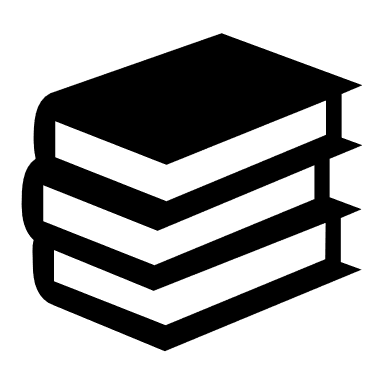 This symbol indicates the ways in which we will support pupils with their reading.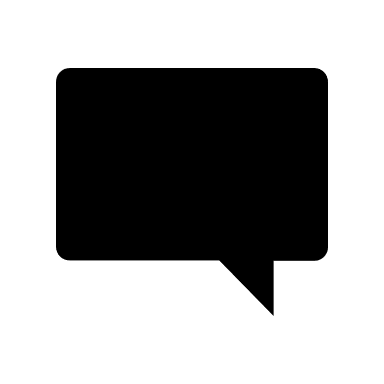 This symbol indicates the key terminology we will be introducing in lessons.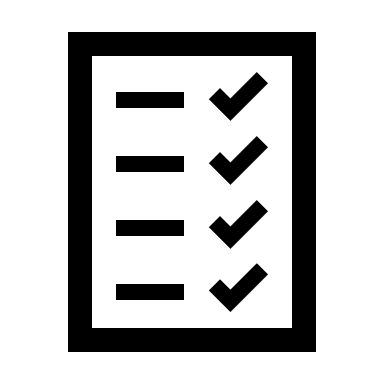 This symbol indicates how we will assess progress in the term.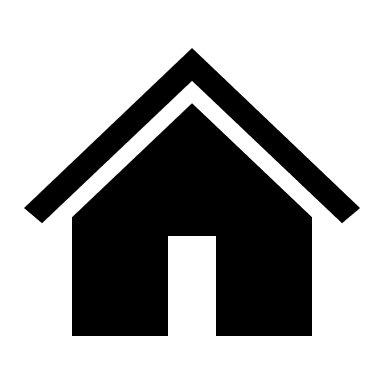 This symbol indicates the homework pupils will be set.Half Term 1  - Reactivation of An Inspector Calls interleaved with Other fictional texts from the 19th,  2oth and 21st centuries.Substantive Knowledge:Common features/conventions of a play script  (Test)The impact/effect of form (play script features) in AIC  (Essay/discussion)The plot structure of AIC  (test) How and why characters have been consciously constructed for a purpose. (Essay/discussion)Priestley’s big idea - intent for the play and further context of 1912 & 1945  (Essay/discussion and test)How the themes of social responsibility, gender, capitalism v socialism, power and injustice, the generation gap are presented throughout the play.  (Essay/discussion)How to structure an argument for an analytical response.  (Essay)Grammatical rules for reading, writing and spoken language.Using Standard English appropriately.Disciplinary Knowledge:Summarise the plot of AIC – (test)Summarise character and purpose of construction.  (Test)Summarise the relationship between characters.  (Test)Read fluently and critically to gain good understanding of texts.Identify and explain the metaphor/symbolism of characters.  (Essay/discussion)Identify and explain symbols/motifs. (Essay/discussion)Identify and analyse meaning through writer’s use of Form, Language and Structure. (Essay)Explore how key themes are presented. (Essay and discussion)Consider alternative interpretations.  (Essay and discussion)Evaluate writer’s intent.  (Essay and discussion)Apply understanding of context show understanding of the relationships between texts and the contexts in which they were writtenUse knowledge gained from wide reading to inform and improve own writing.Apply grammatical rules to write grammatically accurately, using a range of punctuation and vocabulary accurately and for effect.Spell accurately.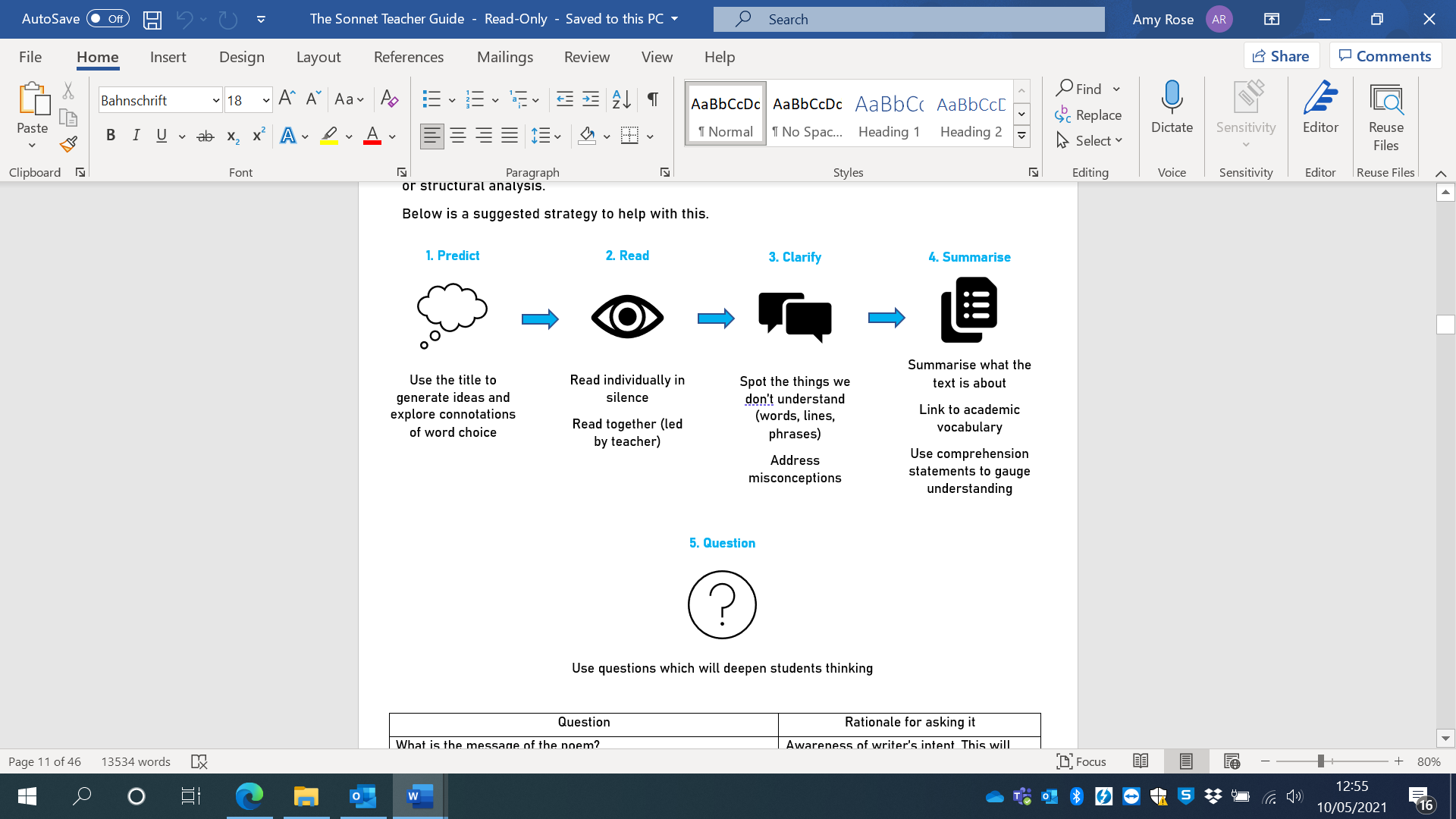 Half Term 1  - Reactivation of An Inspector Calls interleaved with Other fictional texts from the 19th,  2oth and 21st centuries.Substantive Knowledge:Common features/conventions of a play script  (Test)The impact/effect of form (play script features) in AIC  (Essay/discussion)The plot structure of AIC  (test) How and why characters have been consciously constructed for a purpose. (Essay/discussion)Priestley’s big idea - intent for the play and further context of 1912 & 1945  (Essay/discussion and test)How the themes of social responsibility, gender, capitalism v socialism, power and injustice, the generation gap are presented throughout the play.  (Essay/discussion)How to structure an argument for an analytical response.  (Essay)Grammatical rules for reading, writing and spoken language.Using Standard English appropriately.Disciplinary Knowledge:Summarise the plot of AIC – (test)Summarise character and purpose of construction.  (Test)Summarise the relationship between characters.  (Test)Read fluently and critically to gain good understanding of texts.Identify and explain the metaphor/symbolism of characters.  (Essay/discussion)Identify and explain symbols/motifs. (Essay/discussion)Identify and analyse meaning through writer’s use of Form, Language and Structure. (Essay)Explore how key themes are presented. (Essay and discussion)Consider alternative interpretations.  (Essay and discussion)Evaluate writer’s intent.  (Essay and discussion)Apply understanding of context show understanding of the relationships between texts and the contexts in which they were writtenUse knowledge gained from wide reading to inform and improve own writing.Apply grammatical rules to write grammatically accurately, using a range of punctuation and vocabulary accurately and for effect.Spell accurately.CapitalismSocialismMicrocosmInterrogateHierarchyPoliticsCorruptionSocial statueHubrisInjusticePatriarchyEnviousInfidelityForm StructurePlotCharacterisationSymbolism MotifCharacterisationForeshadowingAnagnorisis.Half Term 1  - Reactivation of An Inspector Calls interleaved with Other fictional texts from the 19th,  2oth and 21st centuries.Substantive Knowledge:Common features/conventions of a play script  (Test)The impact/effect of form (play script features) in AIC  (Essay/discussion)The plot structure of AIC  (test) How and why characters have been consciously constructed for a purpose. (Essay/discussion)Priestley’s big idea - intent for the play and further context of 1912 & 1945  (Essay/discussion and test)How the themes of social responsibility, gender, capitalism v socialism, power and injustice, the generation gap are presented throughout the play.  (Essay/discussion)How to structure an argument for an analytical response.  (Essay)Grammatical rules for reading, writing and spoken language.Using Standard English appropriately.Disciplinary Knowledge:Summarise the plot of AIC – (test)Summarise character and purpose of construction.  (Test)Summarise the relationship between characters.  (Test)Read fluently and critically to gain good understanding of texts.Identify and explain the metaphor/symbolism of characters.  (Essay/discussion)Identify and explain symbols/motifs. (Essay/discussion)Identify and analyse meaning through writer’s use of Form, Language and Structure. (Essay)Explore how key themes are presented. (Essay and discussion)Consider alternative interpretations.  (Essay and discussion)Evaluate writer’s intent.  (Essay and discussion)Apply understanding of context show understanding of the relationships between texts and the contexts in which they were writtenUse knowledge gained from wide reading to inform and improve own writing.Apply grammatical rules to write grammatically accurately, using a range of punctuation and vocabulary accurately and for effect.Spell accurately.Frequent checks for understanding and multiple-choice questions provided. Regular opportunities to practise summarizing and thesis statements. Low stakes quiz to assess knowledge of academic vocabulary, comparative themes, literary concepts & analytical lexis. End point Essay – exam style question.End point Test.Half Term 1  - Reactivation of An Inspector Calls interleaved with Other fictional texts from the 19th,  2oth and 21st centuries.Substantive Knowledge:Common features/conventions of a play script  (Test)The impact/effect of form (play script features) in AIC  (Essay/discussion)The plot structure of AIC  (test) How and why characters have been consciously constructed for a purpose. (Essay/discussion)Priestley’s big idea - intent for the play and further context of 1912 & 1945  (Essay/discussion and test)How the themes of social responsibility, gender, capitalism v socialism, power and injustice, the generation gap are presented throughout the play.  (Essay/discussion)How to structure an argument for an analytical response.  (Essay)Grammatical rules for reading, writing and spoken language.Using Standard English appropriately.Disciplinary Knowledge:Summarise the plot of AIC – (test)Summarise character and purpose of construction.  (Test)Summarise the relationship between characters.  (Test)Read fluently and critically to gain good understanding of texts.Identify and explain the metaphor/symbolism of characters.  (Essay/discussion)Identify and explain symbols/motifs. (Essay/discussion)Identify and analyse meaning through writer’s use of Form, Language and Structure. (Essay)Explore how key themes are presented. (Essay and discussion)Consider alternative interpretations.  (Essay and discussion)Evaluate writer’s intent.  (Essay and discussion)Apply understanding of context show understanding of the relationships between texts and the contexts in which they were writtenUse knowledge gained from wide reading to inform and improve own writing.Apply grammatical rules to write grammatically accurately, using a range of punctuation and vocabulary accurately and for effect.Spell accurately.A range/variety of online quizzes to embed and test substantive knowledge and vocabulary.Research of social, historical and cultural context.Half Term 2:  A Christmas Carol interleaved with Non-fiction texts from the 19th, 20th and 21st centuries and Power and Conflict poetry with shared themes and context.Substantive Knowledge:Common features/conventions of the Gothic Genre  (Test)The impact/effect of The Gothic FormThe plot structure of A Christmas Carol (test) How and why characters have been consciously constructed for a purpose. (Essay/discussion)Writers’ big ideas - intent for the novel/poem/text and context of Victorian England .(Essay/discussion and test)How the themes of social responsibility, poverty, wealth, family, power and religion are presented in the texts.Consider how each presents writer a perspective or viewpoint to influence the reader.How to structure an argument for an analytical response.  (Essay)Grammatical rules for reading, writing and spoken language.Using Standard English appropriately.Disciplinary Knowledge:Summarise the plot of ACC – (test)Summarise character and purpose of construction.  (Test)Summarise the relationship between characters.  (Test)Read fluently and critically to gain good understanding of texts.Identify and explain the metaphor/symbolism of characters.  (Essay/discussion)Identify and explain symbols/motifs. (Essay/discussion)Identify and analyse meaning through writer’s use of Form, Language and Structure. (Essay)Explore how key themes are presented. (Essay and discussion)Consider alternative interpretations.  (Essay and discussion)Evaluate writer’s intent.  (Essay and discussion)Apply understanding of context; show understanding of the relationships between texts and the contexts in which they were written and readUse knowledge gained from wide reading to inform and improve own writing; producing a written text to a specified audience, purpose and form in which they give their own perspective on the theme that has been introduced to them.Apply grammatical rules to write grammatically accurately, using a range of punctuation and vocabulary accurately and for effect.Spell accurately.Half Term 2:  A Christmas Carol interleaved with Non-fiction texts from the 19th, 20th and 21st centuries and Power and Conflict poetry with shared themes and context.Substantive Knowledge:Common features/conventions of the Gothic Genre  (Test)The impact/effect of The Gothic FormThe plot structure of A Christmas Carol (test) How and why characters have been consciously constructed for a purpose. (Essay/discussion)Writers’ big ideas - intent for the novel/poem/text and context of Victorian England .(Essay/discussion and test)How the themes of social responsibility, poverty, wealth, family, power and religion are presented in the texts.Consider how each presents writer a perspective or viewpoint to influence the reader.How to structure an argument for an analytical response.  (Essay)Grammatical rules for reading, writing and spoken language.Using Standard English appropriately.Disciplinary Knowledge:Summarise the plot of ACC – (test)Summarise character and purpose of construction.  (Test)Summarise the relationship between characters.  (Test)Read fluently and critically to gain good understanding of texts.Identify and explain the metaphor/symbolism of characters.  (Essay/discussion)Identify and explain symbols/motifs. (Essay/discussion)Identify and analyse meaning through writer’s use of Form, Language and Structure. (Essay)Explore how key themes are presented. (Essay and discussion)Consider alternative interpretations.  (Essay and discussion)Evaluate writer’s intent.  (Essay and discussion)Apply understanding of context; show understanding of the relationships between texts and the contexts in which they were written and readUse knowledge gained from wide reading to inform and improve own writing; producing a written text to a specified audience, purpose and form in which they give their own perspective on the theme that has been introduced to them.Apply grammatical rules to write grammatically accurately, using a range of punctuation and vocabulary accurately and for effect.Spell accurately.Half Term 2:  A Christmas Carol interleaved with Non-fiction texts from the 19th, 20th and 21st centuries and Power and Conflict poetry with shared themes and context.Substantive Knowledge:Common features/conventions of the Gothic Genre  (Test)The impact/effect of The Gothic FormThe plot structure of A Christmas Carol (test) How and why characters have been consciously constructed for a purpose. (Essay/discussion)Writers’ big ideas - intent for the novel/poem/text and context of Victorian England .(Essay/discussion and test)How the themes of social responsibility, poverty, wealth, family, power and religion are presented in the texts.Consider how each presents writer a perspective or viewpoint to influence the reader.How to structure an argument for an analytical response.  (Essay)Grammatical rules for reading, writing and spoken language.Using Standard English appropriately.Disciplinary Knowledge:Summarise the plot of ACC – (test)Summarise character and purpose of construction.  (Test)Summarise the relationship between characters.  (Test)Read fluently and critically to gain good understanding of texts.Identify and explain the metaphor/symbolism of characters.  (Essay/discussion)Identify and explain symbols/motifs. (Essay/discussion)Identify and analyse meaning through writer’s use of Form, Language and Structure. (Essay)Explore how key themes are presented. (Essay and discussion)Consider alternative interpretations.  (Essay and discussion)Evaluate writer’s intent.  (Essay and discussion)Apply understanding of context; show understanding of the relationships between texts and the contexts in which they were written and readUse knowledge gained from wide reading to inform and improve own writing; producing a written text to a specified audience, purpose and form in which they give their own perspective on the theme that has been introduced to them.Apply grammatical rules to write grammatically accurately, using a range of punctuation and vocabulary accurately and for effect.Spell accurately.Frequent checks for understanding and multiple-choice questions provided. Regular opportunities to practise summarizing and thesis statements. Low stakes quiz to assess knowledge of academic vocabulary, comparative themes, literary concepts & analytical lexis. End point Essay – exam style question.End point Test.Half Term 2:  A Christmas Carol interleaved with Non-fiction texts from the 19th, 20th and 21st centuries and Power and Conflict poetry with shared themes and context.Substantive Knowledge:Common features/conventions of the Gothic Genre  (Test)The impact/effect of The Gothic FormThe plot structure of A Christmas Carol (test) How and why characters have been consciously constructed for a purpose. (Essay/discussion)Writers’ big ideas - intent for the novel/poem/text and context of Victorian England .(Essay/discussion and test)How the themes of social responsibility, poverty, wealth, family, power and religion are presented in the texts.Consider how each presents writer a perspective or viewpoint to influence the reader.How to structure an argument for an analytical response.  (Essay)Grammatical rules for reading, writing and spoken language.Using Standard English appropriately.Disciplinary Knowledge:Summarise the plot of ACC – (test)Summarise character and purpose of construction.  (Test)Summarise the relationship between characters.  (Test)Read fluently and critically to gain good understanding of texts.Identify and explain the metaphor/symbolism of characters.  (Essay/discussion)Identify and explain symbols/motifs. (Essay/discussion)Identify and analyse meaning through writer’s use of Form, Language and Structure. (Essay)Explore how key themes are presented. (Essay and discussion)Consider alternative interpretations.  (Essay and discussion)Evaluate writer’s intent.  (Essay and discussion)Apply understanding of context; show understanding of the relationships between texts and the contexts in which they were written and readUse knowledge gained from wide reading to inform and improve own writing; producing a written text to a specified audience, purpose and form in which they give their own perspective on the theme that has been introduced to them.Apply grammatical rules to write grammatically accurately, using a range of punctuation and vocabulary accurately and for effect.Spell accurately.A range/variety of online quizzes to embed and test substantive knowledge and vocabulary.Research of social, historical and cultural context.FoundationHalf Term 1: Rounding, Indices, Standard FormDeclarative Knowledge:Recognise powers of 2, 3, 4, 5Procedural Knowledge:Round numbers and measures to an appropriate degree of accuracy (e.g. to a specified number of decimal places or significant figures)Use inequality notation to specify simple error intervals due to truncation or roundingUse positive integer powers and associated real roots (square, cube and higher)Calculate with roots and with integer indicesCalculate with and interpret standard form  where  and `n` is an integer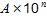 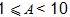 Conditional Knowledge: Apply and interpret limits of accuracyUnderstand and use place value in context (e.g. when working with very large or very small numbers)Modelling reading of questions by the class teacher – teaching like a Mathematician Two key words at the start of each lesson defined Expectation of Mathematical vocabulary used in lessonsFoundationHalf Term 1: Rounding, Indices, Standard FormDeclarative Knowledge:Recognise powers of 2, 3, 4, 5Procedural Knowledge:Round numbers and measures to an appropriate degree of accuracy (e.g. to a specified number of decimal places or significant figures)Use inequality notation to specify simple error intervals due to truncation or roundingUse positive integer powers and associated real roots (square, cube and higher)Calculate with roots and with integer indicesCalculate with and interpret standard form  where  and `n` is an integerConditional Knowledge: Apply and interpret limits of accuracyUnderstand and use place value in context (e.g. when working with very large or very small numbers)Standard form Inequality Truncate Round Minimum, Maximum Interval Decimal place Significant figureFoundationHalf Term 1: Rounding, Indices, Standard FormDeclarative Knowledge:Recognise powers of 2, 3, 4, 5Procedural Knowledge:Round numbers and measures to an appropriate degree of accuracy (e.g. to a specified number of decimal places or significant figures)Use inequality notation to specify simple error intervals due to truncation or roundingUse positive integer powers and associated real roots (square, cube and higher)Calculate with roots and with integer indicesCalculate with and interpret standard form  where  and `n` is an integerConditional Knowledge: Apply and interpret limits of accuracyUnderstand and use place value in context (e.g. when working with very large or very small numbers)There will be a formal end of half-term exam incorporating the 2 units studied during the half-term. We will re-teach during an Exam Review lesson after the assessmentFoundationHalf Term 1: Rounding, Indices, Standard FormDeclarative Knowledge:Recognise powers of 2, 3, 4, 5Procedural Knowledge:Round numbers and measures to an appropriate degree of accuracy (e.g. to a specified number of decimal places or significant figures)Use inequality notation to specify simple error intervals due to truncation or roundingUse positive integer powers and associated real roots (square, cube and higher)Calculate with roots and with integer indicesCalculate with and interpret standard form  where  and `n` is an integerConditional Knowledge: Apply and interpret limits of accuracyUnderstand and use place value in context (e.g. when working with very large or very small numbers)Key Knowledge Organiser test – revise the key knowledge organiser given at the start of the unitDr Frost Maths – practising skills using DrFrostMaths.com (a unique username and password will be provided by the school)Half Term 1: InequalitiesDeclarative Knowledge:Know the meaning of inequalityKnow the meaning of less than and more than (or equal to) signsProcedural Knowledge:Solve linear inequalities in one variableRepresent the solution set on a number lineModelling reading of questions by the class teacher – teaching like a Mathematician Two key words at the start of each lesson defined Expectation of Mathematical vocabulary used in lessonsHalf Term 1: InequalitiesDeclarative Knowledge:Know the meaning of inequalityKnow the meaning of less than and more than (or equal to) signsProcedural Knowledge:Solve linear inequalities in one variableRepresent the solution set on a number line(Linear) inequality Unknown Manipulate Solve Solution Set IntegerHalf Term 1: InequalitiesDeclarative Knowledge:Know the meaning of inequalityKnow the meaning of less than and more than (or equal to) signsProcedural Knowledge:Solve linear inequalities in one variableRepresent the solution set on a number lineThere will be a formal end of half-term exam incorporating the 2 units studied during the half-term and will recall work from Half-Term 1We will re-teach during an Exam Review lesson after the assessmentHalf Term 1: InequalitiesDeclarative Knowledge:Know the meaning of inequalityKnow the meaning of less than and more than (or equal to) signsProcedural Knowledge:Solve linear inequalities in one variableRepresent the solution set on a number lineKey Knowledge Organiser test – revise the key knowledge organiser given at the start of the unitDr Frost Maths – practising skills using DrFrostMaths.com (a unique username and password will be provided by the school)Half Term 1: Algebra and GraphsDeclarative Knowledge:Know that linear graphs form a straight lineProcedural Knowledge:Solve linear equations in one unknown algebraicallyIncluding those with the unknown on both sides of the equationFind approximate solutions using a graphTranslate simple situations or procedures into algebraic expressions or formulaederive an equation (or two simultaneous equations), solve the equation(s) and interpret the solutionConditional Knowledge: Translate simple situations or procedures into algebraic expressions or formulaederive an equation (or two simultaneous equations), solve the equation(s) and interpret the solutionModelling reading of questions by the class teacher – teaching like a Mathematician Two key words at the start of each lesson defined Expectation of Mathematical vocabulary used in lessonsHalf Term 1: Algebra and GraphsDeclarative Knowledge:Know that linear graphs form a straight lineProcedural Knowledge:Solve linear equations in one unknown algebraicallyIncluding those with the unknown on both sides of the equationFind approximate solutions using a graphTranslate simple situations or procedures into algebraic expressions or formulaederive an equation (or two simultaneous equations), solve the equation(s) and interpret the solutionConditional Knowledge: Translate simple situations or procedures into algebraic expressions or formulaederive an equation (or two simultaneous equations), solve the equation(s) and interpret the solutionAlgebra, algebraic, algebraically Unknown Equation Operation Solve Solution Brackets Symbol SubstituteGraphHalf Term 1: Algebra and GraphsDeclarative Knowledge:Know that linear graphs form a straight lineProcedural Knowledge:Solve linear equations in one unknown algebraicallyIncluding those with the unknown on both sides of the equationFind approximate solutions using a graphTranslate simple situations or procedures into algebraic expressions or formulaederive an equation (or two simultaneous equations), solve the equation(s) and interpret the solutionConditional Knowledge: Translate simple situations or procedures into algebraic expressions or formulaederive an equation (or two simultaneous equations), solve the equation(s) and interpret the solutionThere will be a formal end of half-term exam incorporating the 2 units studied during the half-term. We will re-teach during an Exam Review lesson after the assessmentHalf Term 1: Algebra and GraphsDeclarative Knowledge:Know that linear graphs form a straight lineProcedural Knowledge:Solve linear equations in one unknown algebraicallyIncluding those with the unknown on both sides of the equationFind approximate solutions using a graphTranslate simple situations or procedures into algebraic expressions or formulaederive an equation (or two simultaneous equations), solve the equation(s) and interpret the solutionConditional Knowledge: Translate simple situations or procedures into algebraic expressions or formulaederive an equation (or two simultaneous equations), solve the equation(s) and interpret the solutionKey Knowledge Organiser test – revise the key knowledge organiser given at the start of the unitDr Frost Maths – practising skills using DrFrostMaths.com (a unique username and password will be provided by the school)Half Term 1: Sketching GraphsProcedural Knowledge:Recognise, sketch and interpret graphs of linear functions, quadratic functions, simple cubic functions and the reciprocal function  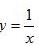 Conditional Knowledge: Modelling reading of questions by the class teacher – teaching like a Mathematician Two key words at the start of each lesson defined Expectation of Mathematical vocabulary used in lessonsHalf Term 1: Sketching GraphsProcedural Knowledge:Recognise, sketch and interpret graphs of linear functions, quadratic functions, simple cubic functions and the reciprocal function  Conditional Knowledge: Function, equation Quadratic, cubic, reciprocal Gradient, y-intercept, x-intercept, root Sketch, plot Kinematic Speed, distance, time Acceleration, deceleration Linear, non-linear Parabola, Half Term 1: Sketching GraphsProcedural Knowledge:Recognise, sketch and interpret graphs of linear functions, quadratic functions, simple cubic functions and the reciprocal function  Conditional Knowledge: There will be a formal end of half-term exam incorporating the 2 units studied during the half-term. We will re-teach during an Exam Review lesson after the assessmentHalf Term 1: Sketching GraphsProcedural Knowledge:Recognise, sketch and interpret graphs of linear functions, quadratic functions, simple cubic functions and the reciprocal function  Conditional Knowledge: Key Knowledge Organiser test – revise the key knowledge organiser given at the start of the unitDr Frost Maths – practising skills using DrFrostMaths.com (a unique username and password will be provided by the school)HigherHalf Term 1: Rounding, Indices, Standard form, SurdsDeclarative Knowledge:Recognise powers of 2, 3, 4, 5Procedural Knowledge:Round numbers and measures to an appropriate degree of accuracy (e.g. to a specified number of decimal places or significant figures)Use inequality notation to specify simple error intervals due to truncation or roundingUse positive integer powers and associated real roots (square, cube and higher)Calculate with roots, and with integer and fractional indicesUnderstand and use place value (e.g. when working with very large or very small numbers)Calculate with and interpret standard form  where  and `n` is an integerCalculate exactly with surdsSimplify surd expressions involving squares (eg `sqrt 12 = sqrt(4 xx 3) = sqrt 4 xx sqrt 3 = 2 sqrt 3`) and rationalise denominatorsRecognise and use simple geometric progressions (rⁿ where n is an integer and r is a surd)Conditional Knowledge: Apply and interpret limits of accuracy including upper and lower boundsEstimate powers and roots of any given positive numberModelling reading of questions by the class teacher – teaching like a Mathematician Two key words at the start of each lesson defined Expectation of Mathematical vocabulary used in lessonsHigherHalf Term 1: Rounding, Indices, Standard form, SurdsDeclarative Knowledge:Recognise powers of 2, 3, 4, 5Procedural Knowledge:Round numbers and measures to an appropriate degree of accuracy (e.g. to a specified number of decimal places or significant figures)Use inequality notation to specify simple error intervals due to truncation or roundingUse positive integer powers and associated real roots (square, cube and higher)Calculate with roots, and with integer and fractional indicesUnderstand and use place value (e.g. when working with very large or very small numbers)Calculate with and interpret standard form  where  and `n` is an integerCalculate exactly with surdsSimplify surd expressions involving squares (eg `sqrt 12 = sqrt(4 xx 3) = sqrt 4 xx sqrt 3 = 2 sqrt 3`) and rationalise denominatorsRecognise and use simple geometric progressions (rⁿ where n is an integer and r is a surd)Conditional Knowledge: Apply and interpret limits of accuracy including upper and lower boundsEstimate powers and roots of any given positive numberPower Root Index, Indices Standard form Inequality Truncate Round Minimum, Maximum Interval Decimal place Significant figureHigherHalf Term 1: Rounding, Indices, Standard form, SurdsDeclarative Knowledge:Recognise powers of 2, 3, 4, 5Procedural Knowledge:Round numbers and measures to an appropriate degree of accuracy (e.g. to a specified number of decimal places or significant figures)Use inequality notation to specify simple error intervals due to truncation or roundingUse positive integer powers and associated real roots (square, cube and higher)Calculate with roots, and with integer and fractional indicesUnderstand and use place value (e.g. when working with very large or very small numbers)Calculate with and interpret standard form  where  and `n` is an integerCalculate exactly with surdsSimplify surd expressions involving squares (eg `sqrt 12 = sqrt(4 xx 3) = sqrt 4 xx sqrt 3 = 2 sqrt 3`) and rationalise denominatorsRecognise and use simple geometric progressions (rⁿ where n is an integer and r is a surd)Conditional Knowledge: Apply and interpret limits of accuracy including upper and lower boundsEstimate powers and roots of any given positive numberThere will be a formal end of half-term exam incorporating the 2 units studied during the half-term. We will re-teach during an Exam Review lesson after the assessmentHigherHalf Term 1: Rounding, Indices, Standard form, SurdsDeclarative Knowledge:Recognise powers of 2, 3, 4, 5Procedural Knowledge:Round numbers and measures to an appropriate degree of accuracy (e.g. to a specified number of decimal places or significant figures)Use inequality notation to specify simple error intervals due to truncation or roundingUse positive integer powers and associated real roots (square, cube and higher)Calculate with roots, and with integer and fractional indicesUnderstand and use place value (e.g. when working with very large or very small numbers)Calculate with and interpret standard form  where  and `n` is an integerCalculate exactly with surdsSimplify surd expressions involving squares (eg `sqrt 12 = sqrt(4 xx 3) = sqrt 4 xx sqrt 3 = 2 sqrt 3`) and rationalise denominatorsRecognise and use simple geometric progressions (rⁿ where n is an integer and r is a surd)Conditional Knowledge: Apply and interpret limits of accuracy including upper and lower boundsEstimate powers and roots of any given positive numberKey Knowledge Organiser test – revise the key knowledge organiser given at the start of the unitDr Frost Maths – practising skills using DrFrostMaths.com (a unique username and password will be provided by the school)Half Term 1:  Algebra: quadratics, rearranging, formulae and identitiesDeclarative Knowledge:Know the difference between an equation and an identityProcedural Knowledge:Simplify and manipulate algebraic expressions (including those involving surds) by:expanding products of two or more binomialsfactorising quadratic expressions of the form  including the difference of two squares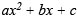 factorising quadratic expressions of the form simplifying expressions involving sums, products and powers, including the laws of indices
Understand and use standard mathematical formulaeRearrange formulae to change the subjectConditional Knowledge: Argue mathematically to show algebraic expressions are equivalent, and use algebra to support and construct arguments and proofsWhere appropriate, interpret simple expressions as functions with inputs and outputsInterpret the reverse process as the ‘inverse function’Interpret the succession of two functions as a ‘composite function’Modelling reading of questions by the class teacher – teaching like a Mathematician Two key words at the start of each lesson defined Expectation of Mathematical vocabulary used in lessonsHalf Term 1:  Algebra: quadratics, rearranging, formulae and identitiesDeclarative Knowledge:Know the difference between an equation and an identityProcedural Knowledge:Simplify and manipulate algebraic expressions (including those involving surds) by:expanding products of two or more binomialsfactorising quadratic expressions of the form  including the difference of two squaresfactorising quadratic expressions of the form simplifying expressions involving sums, products and powers, including the laws of indices
Understand and use standard mathematical formulaeRearrange formulae to change the subjectConditional Knowledge: Argue mathematically to show algebraic expressions are equivalent, and use algebra to support and construct arguments and proofsWhere appropriate, interpret simple expressions as functions with inputs and outputsInterpret the reverse process as the ‘inverse function’Interpret the succession of two functions as a ‘composite function’Inequality Identity Equivalent Equation Formula, Formulae Expression Expand Linear QuadraticHalf Term 1:  Algebra: quadratics, rearranging, formulae and identitiesDeclarative Knowledge:Know the difference between an equation and an identityProcedural Knowledge:Simplify and manipulate algebraic expressions (including those involving surds) by:expanding products of two or more binomialsfactorising quadratic expressions of the form  including the difference of two squaresfactorising quadratic expressions of the form simplifying expressions involving sums, products and powers, including the laws of indices
Understand and use standard mathematical formulaeRearrange formulae to change the subjectConditional Knowledge: Argue mathematically to show algebraic expressions are equivalent, and use algebra to support and construct arguments and proofsWhere appropriate, interpret simple expressions as functions with inputs and outputsInterpret the reverse process as the ‘inverse function’Interpret the succession of two functions as a ‘composite function’There will be a formal end of half-term exam incorporating the 2 units studied during the half-term. We will re-teach during an Exam Review lesson after the assessmentHalf Term 1:  Algebra: quadratics, rearranging, formulae and identitiesDeclarative Knowledge:Know the difference between an equation and an identityProcedural Knowledge:Simplify and manipulate algebraic expressions (including those involving surds) by:expanding products of two or more binomialsfactorising quadratic expressions of the form  including the difference of two squaresfactorising quadratic expressions of the form simplifying expressions involving sums, products and powers, including the laws of indices
Understand and use standard mathematical formulaeRearrange formulae to change the subjectConditional Knowledge: Argue mathematically to show algebraic expressions are equivalent, and use algebra to support and construct arguments and proofsWhere appropriate, interpret simple expressions as functions with inputs and outputsInterpret the reverse process as the ‘inverse function’Interpret the succession of two functions as a ‘composite function’Key Knowledge Organiser test – revise the key knowledge organiser given at the start of the unitDr Frost Maths – practising skills using DrFrostMaths.com (a unique username and password will be provided by the school)Half Term 1: Sketching Graphs Procedural Knowledge:Recognise, sketch and interpret graphs of linear functions, quadratic functions, simple cubic functions and the reciprocal function  with , exponential functions for positive values of , and the trigonometric functions (with arguments in degrees)  for angles of any size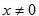 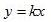 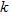 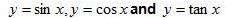 Modelling reading of questions by the class teacher – teaching like a Mathematician Two key words at the start of each lesson defined Expectation of Mathematical vocabulary used in lessonsHalf Term 1: Sketching Graphs Procedural Knowledge:Recognise, sketch and interpret graphs of linear functions, quadratic functions, simple cubic functions and the reciprocal function  with , exponential functions for positive values of , and the trigonometric functions (with arguments in degrees)  for angles of any sizeExponential Function, equation Linear, non-linear Quadratic, cubic, reciprocal, exponential Parabola Asymptote Maximum, minimum, period Gradient, y-intercept, x-intercept, root Sketch, plot ArgumentsHalf Term 1: Sketching Graphs Procedural Knowledge:Recognise, sketch and interpret graphs of linear functions, quadratic functions, simple cubic functions and the reciprocal function  with , exponential functions for positive values of , and the trigonometric functions (with arguments in degrees)  for angles of any sizeThere will be a formal end of half-term exam incorporating the 2 units studied during the half-term. We will re-teach during an Exam Review lesson after the assessmentHalf Term 1: Sketching Graphs Procedural Knowledge:Recognise, sketch and interpret graphs of linear functions, quadratic functions, simple cubic functions and the reciprocal function  with , exponential functions for positive values of , and the trigonometric functions (with arguments in degrees)  for angles of any sizeKey Knowledge Organiser test – revise the key knowledge organiser given at the start of the unitDr Frost Maths – practising skills using DrFrostMaths.com (a unique username and password will be provided by the school)Foundation Half Term 2: ProbabilityDeclarative Knowledge:Apply the property that the probabilities of an exhaustive set of outcomes sum to oneProcedural Knowledge:Record, describe and analyse the frequency of outcomes of probability experiments using tables and frequency treesConstruct theoretical possibility spaces for single and combined experiments with equally likely outcomes and use these to calculate theoretical probabilitiesApply ideas of randomness, fairness and equally likely events to calculate expected outcomes or multiple future experimentsConditional Knowledge: Understand that empirical unbiased samples tend towards theoretical probability distributions with increasing sample sizeEnumerate sets and combinations of sets systematically using tables, grids, Venn diagrams and tree diagramsCalculate the probability of independent and dependent combined events in context, including using tree diagrams and other representations, and know the underlying assumptionsModelling reading of questions by the class teacher – teaching like a Mathematician Two key words at the start of each lesson defined Expectation of Mathematical vocabulary used in lessonsFoundation Half Term 2: ProbabilityDeclarative Knowledge:Apply the property that the probabilities of an exhaustive set of outcomes sum to oneProcedural Knowledge:Record, describe and analyse the frequency of outcomes of probability experiments using tables and frequency treesConstruct theoretical possibility spaces for single and combined experiments with equally likely outcomes and use these to calculate theoretical probabilitiesApply ideas of randomness, fairness and equally likely events to calculate expected outcomes or multiple future experimentsConditional Knowledge: Understand that empirical unbiased samples tend towards theoretical probability distributions with increasing sample sizeEnumerate sets and combinations of sets systematically using tables, grids, Venn diagrams and tree diagramsCalculate the probability of independent and dependent combined events in context, including using tree diagrams and other representations, and know the underlying assumptionsOutcome, equally likely outcomes Event, independent event, dependent event Tree diagrams Theoretical probability Experimental probability Random Bias, unbiased, fair Relative frequency Enumerate SeFoundation Half Term 2: ProbabilityDeclarative Knowledge:Apply the property that the probabilities of an exhaustive set of outcomes sum to oneProcedural Knowledge:Record, describe and analyse the frequency of outcomes of probability experiments using tables and frequency treesConstruct theoretical possibility spaces for single and combined experiments with equally likely outcomes and use these to calculate theoretical probabilitiesApply ideas of randomness, fairness and equally likely events to calculate expected outcomes or multiple future experimentsConditional Knowledge: Understand that empirical unbiased samples tend towards theoretical probability distributions with increasing sample sizeEnumerate sets and combinations of sets systematically using tables, grids, Venn diagrams and tree diagramsCalculate the probability of independent and dependent combined events in context, including using tree diagrams and other representations, and know the underlying assumptionsThere will be a formal end of half-term exam incorporating the 2 units studied during the half-term. We will re-teach during an Exam Review lesson after the assessmentFoundation Half Term 2: ProbabilityDeclarative Knowledge:Apply the property that the probabilities of an exhaustive set of outcomes sum to oneProcedural Knowledge:Record, describe and analyse the frequency of outcomes of probability experiments using tables and frequency treesConstruct theoretical possibility spaces for single and combined experiments with equally likely outcomes and use these to calculate theoretical probabilitiesApply ideas of randomness, fairness and equally likely events to calculate expected outcomes or multiple future experimentsConditional Knowledge: Understand that empirical unbiased samples tend towards theoretical probability distributions with increasing sample sizeEnumerate sets and combinations of sets systematically using tables, grids, Venn diagrams and tree diagramsCalculate the probability of independent and dependent combined events in context, including using tree diagrams and other representations, and know the underlying assumptionsKey Knowledge Organiser test – revise the key knowledge organiser given at the start of the unitDr Frost Maths – practising skills using DrFrostMaths.com (a unique username and password will be provided by the school)Half Term 2: VectorsDeclarative Knowledge:Know that a vector has a magnitude and a directionProcedural Knowledge:Understand addition and subtraction of vectors, multiplication of vectors by a scalar, and diagrammatic and column representation of vectorsConditional Knowledge: Apply addition and subtraction of vectors, multiplication of vectors by a scalar, and diagrammatic and column representation of vectorsModelling reading of questions by the class teacher – teaching like a Mathematician Two key words at the start of each lesson defined Expectation of Mathematical vocabulary used in lessonsHalf Term 2: VectorsDeclarative Knowledge:Know that a vector has a magnitude and a directionProcedural Knowledge:Understand addition and subtraction of vectors, multiplication of vectors by a scalar, and diagrammatic and column representation of vectorsConditional Knowledge: Apply addition and subtraction of vectors, multiplication of vectors by a scalar, and diagrammatic and column representation of vectorsVector Scalar Constant MagnitudeHalf Term 2: VectorsDeclarative Knowledge:Know that a vector has a magnitude and a directionProcedural Knowledge:Understand addition and subtraction of vectors, multiplication of vectors by a scalar, and diagrammatic and column representation of vectorsConditional Knowledge: Apply addition and subtraction of vectors, multiplication of vectors by a scalar, and diagrammatic and column representation of vectorsThere will be a formal end of half-term exam incorporating the 2 units studied during the half-term. We will re-teach during an Exam Review lesson after the assessmentHalf Term 2: VectorsDeclarative Knowledge:Know that a vector has a magnitude and a directionProcedural Knowledge:Understand addition and subtraction of vectors, multiplication of vectors by a scalar, and diagrammatic and column representation of vectorsConditional Knowledge: Apply addition and subtraction of vectors, multiplication of vectors by a scalar, and diagrammatic and column representation of vectorsKey Knowledge Organiser test – revise the key knowledge organiser given at the start of the unitDr Frost Maths – practising skills using DrFrostMaths.com (a unique username and password will be provided by the school)Half Term 2: MeasuresDeclarative Knowledge:Know standard units of measure and related concepts (length, area, volume / capacity, mass, time, money etc)Procedural Knowledge:Change freely between related standard units (e.g. time, length, area, volume / capacity, mass) and compound units (e.g. speed, rates of pay, prices, density, pressure) in numerical and algebraic contextsUse compound units such as speed, rates of pay, unit pricing, density and pressureConditional Knowledge: Apply and interpret limits of accuracyUse standard units of mass, length, time, money and other measures (including standard compound measures) using decimal quantities where appropriateModelling reading of questions by the class teacher – teaching like a Mathematician Two key words at the start of each lesson defined Expectation of Mathematical vocabulary used in lessonsHalf Term 2: MeasuresDeclarative Knowledge:Know standard units of measure and related concepts (length, area, volume / capacity, mass, time, money etc)Procedural Knowledge:Change freely between related standard units (e.g. time, length, area, volume / capacity, mass) and compound units (e.g. speed, rates of pay, prices, density, pressure) in numerical and algebraic contextsUse compound units such as speed, rates of pay, unit pricing, density and pressureConditional Knowledge: Apply and interpret limits of accuracyUse standard units of mass, length, time, money and other measures (including standard compound measures) using decimal quantities where appropriateDirect proportion Inverse proportion Multiplier Linear Congruent, Congruence Similar, Similarity Compound unit Density, Population density PressureTruncate, Round Minimum bound, Maximum bound Interval Decimal place, Significant figure Surd LimitHalf Term 2: MeasuresDeclarative Knowledge:Know standard units of measure and related concepts (length, area, volume / capacity, mass, time, money etc)Procedural Knowledge:Change freely between related standard units (e.g. time, length, area, volume / capacity, mass) and compound units (e.g. speed, rates of pay, prices, density, pressure) in numerical and algebraic contextsUse compound units such as speed, rates of pay, unit pricing, density and pressureConditional Knowledge: Apply and interpret limits of accuracyUse standard units of mass, length, time, money and other measures (including standard compound measures) using decimal quantities where appropriateThere will be a formal end of half-term exam incorporating the 2 units studied during the half-term. We will re-teach during an Exam Review lesson after the assessmentHalf Term 2: MeasuresDeclarative Knowledge:Know standard units of measure and related concepts (length, area, volume / capacity, mass, time, money etc)Procedural Knowledge:Change freely between related standard units (e.g. time, length, area, volume / capacity, mass) and compound units (e.g. speed, rates of pay, prices, density, pressure) in numerical and algebraic contextsUse compound units such as speed, rates of pay, unit pricing, density and pressureConditional Knowledge: Apply and interpret limits of accuracyUse standard units of mass, length, time, money and other measures (including standard compound measures) using decimal quantities where appropriateKey Knowledge Organiser test – revise the key knowledge organiser given at the start of the unitDr Frost Maths – practising skills using DrFrostMaths.com (a unique username and password will be provided by the school)Higher Half Term 2: Further Equations with graphsDeclarative Knowledge:Know the difference between a linear and a quadratic graph.Procedural Knowledge:Solve linear equations in one unknown algebraically including those with the unknown on both sides of the equationFind approximate solutions using a graphSolve quadratic equations (including those that require rearrangement) algebraically by factorising, by completing the square and by using the quadratic formulaFind approximate solutions using a graphIdentify and interpret roots, intercepts and turning points of quadratic functions graphically; deduce roots algebraically and turning points by completing the squareConditional Knowledge: Recognise, sketch and interpret graphs of linear and quadratic functionsTranslate simple situations or procedures into algebraic expressions or formulaederive an equation, solve the equation and interpret the solutionModelling reading of questions by the class teacher – teaching like a Mathematician Two key words at the start of each lesson defined Expectation of Mathematical vocabulary used in lessonsHigher Half Term 2: Further Equations with graphsDeclarative Knowledge:Know the difference between a linear and a quadratic graph.Procedural Knowledge:Solve linear equations in one unknown algebraically including those with the unknown on both sides of the equationFind approximate solutions using a graphSolve quadratic equations (including those that require rearrangement) algebraically by factorising, by completing the square and by using the quadratic formulaFind approximate solutions using a graphIdentify and interpret roots, intercepts and turning points of quadratic functions graphically; deduce roots algebraically and turning points by completing the squareConditional Knowledge: Recognise, sketch and interpret graphs of linear and quadratic functionsTranslate simple situations or procedures into algebraic expressions or formulaederive an equation, solve the equation and interpret the solutionQuadratic) equation Factorise Rearrange Complete the square Unknown Manipulate Maximum, minimum Parabola Recurrence relation Interval bisectionHigher Half Term 2: Further Equations with graphsDeclarative Knowledge:Know the difference between a linear and a quadratic graph.Procedural Knowledge:Solve linear equations in one unknown algebraically including those with the unknown on both sides of the equationFind approximate solutions using a graphSolve quadratic equations (including those that require rearrangement) algebraically by factorising, by completing the square and by using the quadratic formulaFind approximate solutions using a graphIdentify and interpret roots, intercepts and turning points of quadratic functions graphically; deduce roots algebraically and turning points by completing the squareConditional Knowledge: Recognise, sketch and interpret graphs of linear and quadratic functionsTranslate simple situations or procedures into algebraic expressions or formulaederive an equation, solve the equation and interpret the solutionThere will be a formal end of half-term exam incorporating the 2 units studied during the half-term. We will re-teach during an Exam Review lesson after the assessmentHigher Half Term 2: Further Equations with graphsDeclarative Knowledge:Know the difference between a linear and a quadratic graph.Procedural Knowledge:Solve linear equations in one unknown algebraically including those with the unknown on both sides of the equationFind approximate solutions using a graphSolve quadratic equations (including those that require rearrangement) algebraically by factorising, by completing the square and by using the quadratic formulaFind approximate solutions using a graphIdentify and interpret roots, intercepts and turning points of quadratic functions graphically; deduce roots algebraically and turning points by completing the squareConditional Knowledge: Recognise, sketch and interpret graphs of linear and quadratic functionsTranslate simple situations or procedures into algebraic expressions or formulaederive an equation, solve the equation and interpret the solutionKey Knowledge Organiser test – revise the key knowledge organiser given at the start of the unitDr Frost Maths – practising skills using DrFrostMaths.com (a unique username and password will be provided by the school)Half Term 2: ProbabilityDeclarative Knowledge:Procedural Knowledge:Calculate the probability of independent and dependent combined events, including using tree diagrams and other representations, and know the underlying assumptionsCalculate conditional probabilities through representation using expected frequencies with two-way tables, tree diagrams and Venn diagramsEnumerate sets and combinations of sets systematically, using tables, grids, Venn diagrams and tree diagramsConditional Knowledge: Apply ideas of randomness, fairness and equally likely events to calculate expected outcomes or multiple future experimentsUnderstand that empirical unbiased samples tend towards theoretical probability distributions with increasing sample sizeInterpret conditional probabilities through representation using expected frequencies with two-way tables, tree diagrams and Venn diagramsModelling reading of questions by the class teacher – teaching like a Mathematician Two key words at the start of each lesson defined Expectation of Mathematical vocabulary used in lessonsHalf Term 2: ProbabilityDeclarative Knowledge:Procedural Knowledge:Calculate the probability of independent and dependent combined events, including using tree diagrams and other representations, and know the underlying assumptionsCalculate conditional probabilities through representation using expected frequencies with two-way tables, tree diagrams and Venn diagramsEnumerate sets and combinations of sets systematically, using tables, grids, Venn diagrams and tree diagramsConditional Knowledge: Apply ideas of randomness, fairness and equally likely events to calculate expected outcomes or multiple future experimentsUnderstand that empirical unbiased samples tend towards theoretical probability distributions with increasing sample sizeInterpret conditional probabilities through representation using expected frequencies with two-way tables, tree diagrams and Venn diagramsOutcome, equally likely outcomes Event, independent event, dependent event Tree diagrams Theoretical probability Experimental probability Random Bias, unbiased, fair Relative frequency Enumerate SeHalf Term 2: ProbabilityDeclarative Knowledge:Procedural Knowledge:Calculate the probability of independent and dependent combined events, including using tree diagrams and other representations, and know the underlying assumptionsCalculate conditional probabilities through representation using expected frequencies with two-way tables, tree diagrams and Venn diagramsEnumerate sets and combinations of sets systematically, using tables, grids, Venn diagrams and tree diagramsConditional Knowledge: Apply ideas of randomness, fairness and equally likely events to calculate expected outcomes or multiple future experimentsUnderstand that empirical unbiased samples tend towards theoretical probability distributions with increasing sample sizeInterpret conditional probabilities through representation using expected frequencies with two-way tables, tree diagrams and Venn diagramsThere will be a formal end of half-term exam incorporating the 2 units studied during the half-term. We will re-teach during an Exam Review lesson after the assessmentHalf Term 2: ProbabilityDeclarative Knowledge:Procedural Knowledge:Calculate the probability of independent and dependent combined events, including using tree diagrams and other representations, and know the underlying assumptionsCalculate conditional probabilities through representation using expected frequencies with two-way tables, tree diagrams and Venn diagramsEnumerate sets and combinations of sets systematically, using tables, grids, Venn diagrams and tree diagramsConditional Knowledge: Apply ideas of randomness, fairness and equally likely events to calculate expected outcomes or multiple future experimentsUnderstand that empirical unbiased samples tend towards theoretical probability distributions with increasing sample sizeInterpret conditional probabilities through representation using expected frequencies with two-way tables, tree diagrams and Venn diagramsKey Knowledge Organiser test – revise the key knowledge organiser given at the start of the unitDr Frost Maths – practising skills using DrFrostMaths.com (a unique username and password will be provided by the school)Half Term 2: VectorsDeclarative Knowledge:Know that vectors have a direction and a magnitude. Procedural Knowledge:Apply addition and subtraction of vectors, multiplication of vectors by a scalar, and diagrammatic and column representation of vectorsConditional Knowledge: Use vectors to construct geometric arguments and proofsModelling reading of questions by the class teacher – teaching like a Mathematician Two key words at the start of each lesson defined Expectation of Mathematical vocabulary used in lessonsHalf Term 2: VectorsDeclarative Knowledge:Know that vectors have a direction and a magnitude. Procedural Knowledge:Apply addition and subtraction of vectors, multiplication of vectors by a scalar, and diagrammatic and column representation of vectorsConditional Knowledge: Use vectors to construct geometric arguments and proofsVector Scalar Constant MagnitudeHalf Term 2: VectorsDeclarative Knowledge:Know that vectors have a direction and a magnitude. Procedural Knowledge:Apply addition and subtraction of vectors, multiplication of vectors by a scalar, and diagrammatic and column representation of vectorsConditional Knowledge: Use vectors to construct geometric arguments and proofsThere will be a formal end of half-term exam incorporating the 2 units studied during the half-term. We will re-teach during an Exam Review lesson after the assessmentHalf Term 2: VectorsDeclarative Knowledge:Know that vectors have a direction and a magnitude. Procedural Knowledge:Apply addition and subtraction of vectors, multiplication of vectors by a scalar, and diagrammatic and column representation of vectorsConditional Knowledge: Use vectors to construct geometric arguments and proofsKey Knowledge Organiser test – revise the key knowledge organiser given at the start of the unitDr Frost Maths – practising skills using DrFrostMaths.com (a unique username and password will be provided by the school)Half Term 2: MeasuresDeclarative Knowledge:Know standard units of measure and related concepts (length, area, volume / capacity, mass, time, money etc)Procedural Knowledge:Use standard units of mass, length, time, money and other measures (including standard compound measures) using decimal quantities where appropriateChange freely between related standard units (e.g. time, length, area, volume / capacity, mass) and compound units (e.g. speed, rates of pay, prices, density, pressure) in numerical and algebraic contextsUse compound units such as speed, rates of pay, unit pricing, density and pressureConditional Knowledge: Apply and interpret limits of accuracy including upper and lower boundsModelling reading of questions by the class teacher – teaching like a Mathematician Two key words at the start of each lesson defined Expectation of Mathematical vocabulary used in lessonsHalf Term 2: MeasuresDeclarative Knowledge:Know standard units of measure and related concepts (length, area, volume / capacity, mass, time, money etc)Procedural Knowledge:Use standard units of mass, length, time, money and other measures (including standard compound measures) using decimal quantities where appropriateChange freely between related standard units (e.g. time, length, area, volume / capacity, mass) and compound units (e.g. speed, rates of pay, prices, density, pressure) in numerical and algebraic contextsUse compound units such as speed, rates of pay, unit pricing, density and pressureConditional Knowledge: Apply and interpret limits of accuracy including upper and lower boundsDirect proportion Inverse proportion Multiplier Linear Congruent, Congruence Similar, Similarity Compound unit Density, Population density PressureTruncate, Round Minimum bound, Maximum bound Interval Decimal place, Significant figure Surd LimitHalf Term 2: MeasuresDeclarative Knowledge:Know standard units of measure and related concepts (length, area, volume / capacity, mass, time, money etc)Procedural Knowledge:Use standard units of mass, length, time, money and other measures (including standard compound measures) using decimal quantities where appropriateChange freely between related standard units (e.g. time, length, area, volume / capacity, mass) and compound units (e.g. speed, rates of pay, prices, density, pressure) in numerical and algebraic contextsUse compound units such as speed, rates of pay, unit pricing, density and pressureConditional Knowledge: Apply and interpret limits of accuracy including upper and lower boundsThere will be a formal end of half-term exam incorporating the 2 units studied during the half-term. We will re-teach during an Exam Review lesson after the assessmentHalf Term 2: MeasuresDeclarative Knowledge:Know standard units of measure and related concepts (length, area, volume / capacity, mass, time, money etc)Procedural Knowledge:Use standard units of mass, length, time, money and other measures (including standard compound measures) using decimal quantities where appropriateChange freely between related standard units (e.g. time, length, area, volume / capacity, mass) and compound units (e.g. speed, rates of pay, prices, density, pressure) in numerical and algebraic contextsUse compound units such as speed, rates of pay, unit pricing, density and pressureConditional Knowledge: Apply and interpret limits of accuracy including upper and lower boundsKey Knowledge Organiser test – revise the key knowledge organiser given at the start of the unitDr Frost Maths – practising skills using DrFrostMaths.com (a unique username and password will be provided by the school)Half Term 1: Inheritance, Variation and EvolutionSubstantive Knowledge:Describe evolution and explain how it occurs through natural selectionDescribe the main steps in genetic engineeringTriple: Explain different methods of cloning, evaluate theories of evolution.  Explain speciation.Disciplinary Knowledge:Make informed judgements about the economic, social and ethical issues concerning embryo screeningExtract information from evolutionary treesSkim and Scan of source informationDecoding termsEtymology of key termsHalf Term 1: Inheritance, Variation and EvolutionSubstantive Knowledge:Describe evolution and explain how it occurs through natural selectionDescribe the main steps in genetic engineeringTriple: Explain different methods of cloning, evaluate theories of evolution.  Explain speciation.Disciplinary Knowledge:Make informed judgements about the economic, social and ethical issues concerning embryo screeningExtract information from evolutionary treesEmbryo, genotype, genetic engineering, enzyme, cloning, surrogate, fossil, extinction, resistance, classification, nucleotide, stem cell, variation, evolution, natural selection, selective breedingHalf Term 1: Inheritance, Variation and EvolutionSubstantive Knowledge:Describe evolution and explain how it occurs through natural selectionDescribe the main steps in genetic engineeringTriple: Explain different methods of cloning, evaluate theories of evolution.  Explain speciation.Disciplinary Knowledge:Make informed judgements about the economic, social and ethical issues concerning embryo screeningExtract information from evolutionary treesRecall questions to start every lessonRecall testReview sheetEnd of unit assessmentHalf Term 1: Inheritance, Variation and EvolutionSubstantive Knowledge:Describe evolution and explain how it occurs through natural selectionDescribe the main steps in genetic engineeringTriple: Explain different methods of cloning, evaluate theories of evolution.  Explain speciation.Disciplinary Knowledge:Make informed judgements about the economic, social and ethical issues concerning embryo screeningExtract information from evolutionary treesRevision Card preparation for every lessonRecall testReview sheetRepetition of use of revision cards for end of unit assessmentHalf Term 2: EcologySubstantive Knowledge:Describing different ecosystems including biotic and abiotic factors. Behavioural, structural and functional adaptations and their impact on competition and interdependence.Feeding relationships within different ecosystems.Sampling techniques.Cycling of materials such as carbon and waterTriple: decay and factors which impact the rate of decayDisciplinary Knowledge:Sampling techniques in the fieldCalculating different meansAnalysing data (graph and tables)Use of sampling techniques to investigate the effect of a factor on the distribution of species.Evaluate impact of environment change (temp, water atmosphere) on distribution of species in ecosystem.Skim and Scan of source informationDecoding termsEtymology of key termsHalf Term 2: EcologySubstantive Knowledge:Describing different ecosystems including biotic and abiotic factors. Behavioural, structural and functional adaptations and their impact on competition and interdependence.Feeding relationships within different ecosystems.Sampling techniques.Cycling of materials such as carbon and waterTriple: decay and factors which impact the rate of decayDisciplinary Knowledge:Sampling techniques in the fieldCalculating different meansAnalysing data (graph and tables)Use of sampling techniques to investigate the effect of a factor on the distribution of species.Evaluate impact of environment change (temp, water atmosphere) on distribution of species in ecosystem.Ecosystems, Carbon, Evaporated, precipitated, Animals, Plants, Respiration, Abiotic, Biotic, Environment, Sustainable,Half Term 2: EcologySubstantive Knowledge:Describing different ecosystems including biotic and abiotic factors. Behavioural, structural and functional adaptations and their impact on competition and interdependence.Feeding relationships within different ecosystems.Sampling techniques.Cycling of materials such as carbon and waterTriple: decay and factors which impact the rate of decayDisciplinary Knowledge:Sampling techniques in the fieldCalculating different meansAnalysing data (graph and tables)Use of sampling techniques to investigate the effect of a factor on the distribution of species.Evaluate impact of environment change (temp, water atmosphere) on distribution of species in ecosystem.Recall questions to start every lessonRecall testReview sheetEnd of unit assessmentHalf Term 2: EcologySubstantive Knowledge:Describing different ecosystems including biotic and abiotic factors. Behavioural, structural and functional adaptations and their impact on competition and interdependence.Feeding relationships within different ecosystems.Sampling techniques.Cycling of materials such as carbon and waterTriple: decay and factors which impact the rate of decayDisciplinary Knowledge:Sampling techniques in the fieldCalculating different meansAnalysing data (graph and tables)Use of sampling techniques to investigate the effect of a factor on the distribution of species.Evaluate impact of environment change (temp, water atmosphere) on distribution of species in ecosystem.Revision Card preparation for every lessonRecall testReview sheetRepetition of use of revision cards for end of unit assessmentHalf Term 1: Chemical analysisSubstantive Knowledge:Describe how we test for pure substances. Describe the use of formulation. Identify examples of formulations. Describe the chromatography required practical. Explain how paper chromatography separates mixtures. Describe the test for hydrogen. Describe the test for oxygen Describe the test for chlorine. Describe the test for carbon dioxideTRIPLE ONLY Describe how to test for positive metal ions. Identify the results for the positive metal ion test. Describe how to use sodium hydroxide to test for some metal ions. Identify the results of the sodium hydroxide test,. Describe the test for carbonates. Describe the test for halides. Identify the halide test results. Describe the test for sulfates. State advantages of instrumental analysis compared to chemical tests. Describe flame emission spectroscopy. Interpret an instrumental results.Disciplinary Knowledge:Calculate Rf values.Intepret chromatogramsSkim and Scan of source informationDecoding termsEtymology of key termsHalf Term 1: Chemical analysisSubstantive Knowledge:Describe how we test for pure substances. Describe the use of formulation. Identify examples of formulations. Describe the chromatography required practical. Explain how paper chromatography separates mixtures. Describe the test for hydrogen. Describe the test for oxygen Describe the test for chlorine. Describe the test for carbon dioxideTRIPLE ONLY Describe how to test for positive metal ions. Identify the results for the positive metal ion test. Describe how to use sodium hydroxide to test for some metal ions. Identify the results of the sodium hydroxide test,. Describe the test for carbonates. Describe the test for halides. Identify the halide test results. Describe the test for sulfates. State advantages of instrumental analysis compared to chemical tests. Describe flame emission spectroscopy. Interpret an instrumental results.Disciplinary Knowledge:Calculate Rf values.Intepret chromatogramsPure, Boiling point, Mixture, Formulation, Chromatography, Mobile phase, Stationary phase, Limewater, Litmus paperTRIPLE ONLY:Ion, Metal, Precipitate, Instrumental analysis, Flame emission spectroscopy.Half Term 1: Chemical analysisSubstantive Knowledge:Describe how we test for pure substances. Describe the use of formulation. Identify examples of formulations. Describe the chromatography required practical. Explain how paper chromatography separates mixtures. Describe the test for hydrogen. Describe the test for oxygen Describe the test for chlorine. Describe the test for carbon dioxideTRIPLE ONLY Describe how to test for positive metal ions. Identify the results for the positive metal ion test. Describe how to use sodium hydroxide to test for some metal ions. Identify the results of the sodium hydroxide test,. Describe the test for carbonates. Describe the test for halides. Identify the halide test results. Describe the test for sulfates. State advantages of instrumental analysis compared to chemical tests. Describe flame emission spectroscopy. Interpret an instrumental results.Disciplinary Knowledge:Calculate Rf values.Intepret chromatogramsRecall questions to start every lessonRecall testReview sheetEnd of unit assessmentHalf Term 1: Chemical analysisSubstantive Knowledge:Describe how we test for pure substances. Describe the use of formulation. Identify examples of formulations. Describe the chromatography required practical. Explain how paper chromatography separates mixtures. Describe the test for hydrogen. Describe the test for oxygen Describe the test for chlorine. Describe the test for carbon dioxideTRIPLE ONLY Describe how to test for positive metal ions. Identify the results for the positive metal ion test. Describe how to use sodium hydroxide to test for some metal ions. Identify the results of the sodium hydroxide test,. Describe the test for carbonates. Describe the test for halides. Identify the halide test results. Describe the test for sulfates. State advantages of instrumental analysis compared to chemical tests. Describe flame emission spectroscopy. Interpret an instrumental results.Disciplinary Knowledge:Calculate Rf values.Intepret chromatogramsRevision Card preparation for every lessonRecall testReview sheetRepetition of use of revision cards for end of unit assessmentHalf Term 2: Chemistry of the atmosphereSubstantive Knowledge:Describe scientists theory on how the Earths atmosphere developed. Identify the photosynthesis equation and link to the development of the atmosphere. Explain how the levels of carbon dioxide change over time. Describe greenhouse effect in terms of short and long wave radiation. Explain how human activities increase levels of carbon dioxide and methane and the impact of it. Describe how to decrease emissions of carbon dioxide and methane. Describe how carbon monoxide, carbon particles (soot), sulfur dioxide and oxides of nitrogen are produced by burning fuels. Explain the effects of carbon monoxide, carbon particles (soot) and sulfur dioxide.Disciplinary Knowledge:Use ratios, fractions and percentages to describe the Earths atmosphere.Analysis of dataSkim and Scan of source informationDecoding termsEtymology of key termsHalf Term 2: Chemistry of the atmosphereSubstantive Knowledge:Describe scientists theory on how the Earths atmosphere developed. Identify the photosynthesis equation and link to the development of the atmosphere. Explain how the levels of carbon dioxide change over time. Describe greenhouse effect in terms of short and long wave radiation. Explain how human activities increase levels of carbon dioxide and methane and the impact of it. Describe how to decrease emissions of carbon dioxide and methane. Describe how carbon monoxide, carbon particles (soot), sulfur dioxide and oxides of nitrogen are produced by burning fuels. Explain the effects of carbon monoxide, carbon particles (soot) and sulfur dioxide.Disciplinary Knowledge:Use ratios, fractions and percentages to describe the Earths atmosphere.Analysis of dataAtmosphere, Mixture, Photosynthesis, Waves, Reflected, Carbon footprint, Combustion, Acid rainHalf Term 2: Chemistry of the atmosphereSubstantive Knowledge:Describe scientists theory on how the Earths atmosphere developed. Identify the photosynthesis equation and link to the development of the atmosphere. Explain how the levels of carbon dioxide change over time. Describe greenhouse effect in terms of short and long wave radiation. Explain how human activities increase levels of carbon dioxide and methane and the impact of it. Describe how to decrease emissions of carbon dioxide and methane. Describe how carbon monoxide, carbon particles (soot), sulfur dioxide and oxides of nitrogen are produced by burning fuels. Explain the effects of carbon monoxide, carbon particles (soot) and sulfur dioxide.Disciplinary Knowledge:Use ratios, fractions and percentages to describe the Earths atmosphere.Analysis of dataRecall questions to start every lessonRecall testReview sheetEnd of unit assessmentHalf Term 2: Chemistry of the atmosphereSubstantive Knowledge:Describe scientists theory on how the Earths atmosphere developed. Identify the photosynthesis equation and link to the development of the atmosphere. Explain how the levels of carbon dioxide change over time. Describe greenhouse effect in terms of short and long wave radiation. Explain how human activities increase levels of carbon dioxide and methane and the impact of it. Describe how to decrease emissions of carbon dioxide and methane. Describe how carbon monoxide, carbon particles (soot), sulfur dioxide and oxides of nitrogen are produced by burning fuels. Explain the effects of carbon monoxide, carbon particles (soot) and sulfur dioxide.Disciplinary Knowledge:Use ratios, fractions and percentages to describe the Earths atmosphere.Analysis of dataRevision Card preparation for every lessonRecall testReview sheetRepetition of use of revision cards for end of unit assessmentHalf Term 1:  WavesSubstantive Knowledge:Longitudinal (labelled compression, rarefaction and wavelength) and transverse waves (amplitude, frequency, wavelength and period).Definition of the two types of waves and what they transport (sound or ligh)TRIPLE only – how mediums impact velocity, frequency and wavelength of sound.TRIPLE  – how sound waves travel and how you hear them – the range of sound. TRIPLE – Explain how waves can be used for detection and exploration – e.g. ultrasounds, earthquakesDisciplinary Knowledge:Period calculationWave speed calculationRequired practical 8 – how to measure frequency, wave speed and wavelength in a ripple tank and solid.TRIPLE ONLY – required practical 9 – reflection construct diagrams of the practical, describe method of the practical and describe the effects reflection has at material interfaces.Decoding of key terminologySkim reading Etymology of key termsHalf Term 1:  WavesSubstantive Knowledge:Longitudinal (labelled compression, rarefaction and wavelength) and transverse waves (amplitude, frequency, wavelength and period).Definition of the two types of waves and what they transport (sound or ligh)TRIPLE only – how mediums impact velocity, frequency and wavelength of sound.TRIPLE  – how sound waves travel and how you hear them – the range of sound. TRIPLE – Explain how waves can be used for detection and exploration – e.g. ultrasounds, earthquakesDisciplinary Knowledge:Period calculationWave speed calculationRequired practical 8 – how to measure frequency, wave speed and wavelength in a ripple tank and solid.TRIPLE ONLY – required practical 9 – reflection construct diagrams of the practical, describe method of the practical and describe the effects reflection has at material interfaces.Transverse waves, longitudinal waves, compression, rarefaction, amplitude, wavelength, frequency, period, hertz, medium, apparatus, Reflection (Triple), transmission (Triple), absorption (Triple), refraction, sound waves, ultrasound waves (Triple/HT), seismic waves, P-waves (Triple/HT), S-waves (Triple/HT), Echo sounding (Triple/HT),Half Term 1:  WavesSubstantive Knowledge:Longitudinal (labelled compression, rarefaction and wavelength) and transverse waves (amplitude, frequency, wavelength and period).Definition of the two types of waves and what they transport (sound or ligh)TRIPLE only – how mediums impact velocity, frequency and wavelength of sound.TRIPLE  – how sound waves travel and how you hear them – the range of sound. TRIPLE – Explain how waves can be used for detection and exploration – e.g. ultrasounds, earthquakesDisciplinary Knowledge:Period calculationWave speed calculationRequired practical 8 – how to measure frequency, wave speed and wavelength in a ripple tank and solid.TRIPLE ONLY – required practical 9 – reflection construct diagrams of the practical, describe method of the practical and describe the effects reflection has at material interfaces.Recall tests Review sheetEnd of unit testHalf Term 1:  WavesSubstantive Knowledge:Longitudinal (labelled compression, rarefaction and wavelength) and transverse waves (amplitude, frequency, wavelength and period).Definition of the two types of waves and what they transport (sound or ligh)TRIPLE only – how mediums impact velocity, frequency and wavelength of sound.TRIPLE  – how sound waves travel and how you hear them – the range of sound. TRIPLE – Explain how waves can be used for detection and exploration – e.g. ultrasounds, earthquakesDisciplinary Knowledge:Period calculationWave speed calculationRequired practical 8 – how to measure frequency, wave speed and wavelength in a ripple tank and solid.TRIPLE ONLY – required practical 9 – reflection construct diagrams of the practical, describe method of the practical and describe the effects reflection has at material interfaces.Review sheetMemorising revisions cards and preparing revision cards for every lessonHalf Term 2: MatterSubstantive Knowledge:Electromagnetic spectrum – what type of waves the order of it with exampleRefraction diagramsHT – Electromagnetic spectrum – refraction in different substancesHT – Electromagnetic spectrum – how radio waves can be produced by electrical currents and why there are dangers to some of the EM spec waves..TRIPLE -  lenses – how convex and concave lenses work, TRIPLE –Visible light and the colours. Soecular reflection and diffuse reflection. Hoe colour filters work.TRIPLE -  All bodies emit and absorb radiation. What a perfect black body is, the rate of this, Explain the temperature of the earth using this idea and draw diagrams to illustrate this.Disciplinary Knowledge:Required practical 10 – investigate how infrared radiation is absorbed or reflected by different materials.Triple - construct diagrams of how the lenses work.Decoding of key terminologySkim reading Etymology of key termsHalf Term 2: MatterSubstantive Knowledge:Electromagnetic spectrum – what type of waves the order of it with exampleRefraction diagramsHT – Electromagnetic spectrum – refraction in different substancesHT – Electromagnetic spectrum – how radio waves can be produced by electrical currents and why there are dangers to some of the EM spec waves..TRIPLE -  lenses – how convex and concave lenses work, TRIPLE –Visible light and the colours. Soecular reflection and diffuse reflection. Hoe colour filters work.TRIPLE -  All bodies emit and absorb radiation. What a perfect black body is, the rate of this, Explain the temperature of the earth using this idea and draw diagrams to illustrate this.Disciplinary Knowledge:Required practical 10 – investigate how infrared radiation is absorbed or reflected by different materials.Triple - construct diagrams of how the lenses work.Electromagnetic waves, continuous spectrum, vacuum, velocity, radio, microwave, infrared, visible light, ultraviolet, X-rays, gamma rays, oscillations (HT only), electrical circuit (HT only), sieverts (HT only), ionising radiation, mutation, lenses (Triple), convex lens, concave lens, principal focus (Triple), ray diagram, specular reflection (Triple), diffuse reflection (Triple), opaque, transparent, translucent,   Half Term 2: MatterSubstantive Knowledge:Electromagnetic spectrum – what type of waves the order of it with exampleRefraction diagramsHT – Electromagnetic spectrum – refraction in different substancesHT – Electromagnetic spectrum – how radio waves can be produced by electrical currents and why there are dangers to some of the EM spec waves..TRIPLE -  lenses – how convex and concave lenses work, TRIPLE –Visible light and the colours. Soecular reflection and diffuse reflection. Hoe colour filters work.TRIPLE -  All bodies emit and absorb radiation. What a perfect black body is, the rate of this, Explain the temperature of the earth using this idea and draw diagrams to illustrate this.Disciplinary Knowledge:Required practical 10 – investigate how infrared radiation is absorbed or reflected by different materials.Triple - construct diagrams of how the lenses work.Recall tests Review sheetEnd of unit testHalf Term 2: MatterSubstantive Knowledge:Electromagnetic spectrum – what type of waves the order of it with exampleRefraction diagramsHT – Electromagnetic spectrum – refraction in different substancesHT – Electromagnetic spectrum – how radio waves can be produced by electrical currents and why there are dangers to some of the EM spec waves..TRIPLE -  lenses – how convex and concave lenses work, TRIPLE –Visible light and the colours. Soecular reflection and diffuse reflection. Hoe colour filters work.TRIPLE -  All bodies emit and absorb radiation. What a perfect black body is, the rate of this, Explain the temperature of the earth using this idea and draw diagrams to illustrate this.Disciplinary Knowledge:Required practical 10 – investigate how infrared radiation is absorbed or reflected by different materials.Triple - construct diagrams of how the lenses work.Review sheetMemorising revisions cards and preparing revision cards for every lessonHalf Term 1: Revision Skills & WellbeingSubstantive Knowledge:What is stressHow does exams link with stressHow to de-stressHow to create an effective timetableWhat is a flash cardHow to produce an effective flash cardPositives and negatives of a flash cardWhat is dual codingDo’s and don’ts of revision cardsWhat is a revision cardHow to produce a revision cardWhat is a mind mapHow to produce an effective mind mapDisciplinary Knowledge:Literacy skillsAnalytical skillsSource analysisReading comprehensionDeveloping and sustaining argumentEmpathy Evaluating significanceWhole class reading Individuals read aloud Opportunities for jump in reading for articles/source material.Skim reading source material to look for key phrases/wordsHalf Term 1: Revision Skills & WellbeingSubstantive Knowledge:What is stressHow does exams link with stressHow to de-stressHow to create an effective timetableWhat is a flash cardHow to produce an effective flash cardPositives and negatives of a flash cardWhat is dual codingDo’s and don’ts of revision cardsWhat is a revision cardHow to produce a revision cardWhat is a mind mapHow to produce an effective mind mapDisciplinary Knowledge:Literacy skillsAnalytical skillsSource analysisReading comprehensionDeveloping and sustaining argumentEmpathy Evaluating significanceStressCortisolRevisionTimetableFlash CardsCognitive LoadRevision CardsDual CodingMind MapLinksHalf Term 1: Revision Skills & WellbeingSubstantive Knowledge:What is stressHow does exams link with stressHow to de-stressHow to create an effective timetableWhat is a flash cardHow to produce an effective flash cardPositives and negatives of a flash cardWhat is dual codingDo’s and don’ts of revision cardsWhat is a revision cardHow to produce a revision cardWhat is a mind mapHow to produce an effective mind mapDisciplinary Knowledge:Literacy skillsAnalytical skillsSource analysisReading comprehensionDeveloping and sustaining argumentEmpathy Evaluating significanceRegular low stakes knowledge factual recall assessment/testBeginning & end of unit exam questionsHalf Term 1: Revision Skills & WellbeingSubstantive Knowledge:What is stressHow does exams link with stressHow to de-stressHow to create an effective timetableWhat is a flash cardHow to produce an effective flash cardPositives and negatives of a flash cardWhat is dual codingDo’s and don’ts of revision cardsWhat is a revision cardHow to produce a revision cardWhat is a mind mapHow to produce an effective mind mapDisciplinary Knowledge:Literacy skillsAnalytical skillsSource analysisReading comprehensionDeveloping and sustaining argumentEmpathy Evaluating significanceHalf Term 1 and 2: What does it mean to be a Christian?Substantive Knowledge:CrucifixionResurrection Salvation Redemption Judgement Forgiveness Trinity Triune Hypostatic Union Incarnation MessiahDisciplinary Knowledge:Comprehension Listening Team work Leadership Debate Self-evaluation Critical thinkingTeachers lead by example. Teachers read from the board but will also encourage pupils to read aloud to the classHalf Term 1 and 2: What does it mean to be a Christian?Substantive Knowledge:CrucifixionResurrection Salvation Redemption Judgement Forgiveness Trinity Triune Hypostatic Union Incarnation MessiahDisciplinary Knowledge:Comprehension Listening Team work Leadership Debate Self-evaluation Critical thinkingChristian Denomination God Monotheistic Omnipotent Omnibenevolent Omniscient Incarnation Blasphemy Ascension Judgement Hell Sin Salvation Atonement Justice Trinity Father Son Holy Spirit Son of God Creation The Word Resurrection Crucifixion Heaven Day of Judgement Purgatory Grace Original Sin Forgiveness Hypostatic unionHalf Term 1 and 2: What does it mean to be a Christian?Substantive Knowledge:CrucifixionResurrection Salvation Redemption Judgement Forgiveness Trinity Triune Hypostatic Union Incarnation MessiahDisciplinary Knowledge:Comprehension Listening Team work Leadership Debate Self-evaluation Critical thinkingAssessment at the end of the unit made up of short answer and long answer questions.Half Term 1 and 2: What does it mean to be a Christian?Substantive Knowledge:CrucifixionResurrection Salvation Redemption Judgement Forgiveness Trinity Triune Hypostatic Union Incarnation MessiahDisciplinary Knowledge:Comprehension Listening Team work Leadership Debate Self-evaluation Critical thinkingHomework booklet with tasks every weekHalf Term 1: Who made the rules?Substantive Knowledge:Tripartite systemLegislatureLocal and national governmentDevolved governmentCriminal and civil lawDisciplinary Knowledge:Comprehension of newspaper articles Evaluate other pupils’ ideas Discuss personal ideas Oracy skills Written communication Teachers lead by example. Teachers read aloud but will also encourage pupils to read aloud to the class and in smaller groups. Half Term 1: Who made the rules?Substantive Knowledge:Tripartite systemLegislatureLocal and national governmentDevolved governmentCriminal and civil lawDisciplinary Knowledge:Comprehension of newspaper articles Evaluate other pupils’ ideas Discuss personal ideas Oracy skills Written communication Tripartite system Legislature Judiciary Executive Law Society United Nations CommonwealthHalf Term 1: Who made the rules?Substantive Knowledge:Tripartite systemLegislatureLocal and national governmentDevolved governmentCriminal and civil lawDisciplinary Knowledge:Comprehension of newspaper articles Evaluate other pupils’ ideas Discuss personal ideas Oracy skills Written communication Recall quizzesHalf Term 1: Who made the rules?Substantive Knowledge:Tripartite systemLegislatureLocal and national governmentDevolved governmentCriminal and civil lawDisciplinary Knowledge:Comprehension of newspaper articles Evaluate other pupils’ ideas Discuss personal ideas Oracy skills Written communication Homework booklet with tasks to be completed every other lessonHalf Term 2: How am I connected with the wider world?Substantive Knowledge:Roles in societyLaw and communicationWorld trade organisationUnited NationsCommonwealthHumanitarian situationsDisciplinary Knowledge:Comprehension of newspaper articles Evaluate other pupils’ ideas Discuss personal ideas Oracy skills Written communication Teachers lead by example. Teachers read aloud but will also encourage pupils to read aloud to the class and in smaller groups. Half Term 2: How am I connected with the wider world?Substantive Knowledge:Roles in societyLaw and communicationWorld trade organisationUnited NationsCommonwealthHumanitarian situationsDisciplinary Knowledge:Comprehension of newspaper articles Evaluate other pupils’ ideas Discuss personal ideas Oracy skills Written communication Tripartite system Legislature Judiciary Executive Law Society United Nations CommonwealthHalf Term 2: How am I connected with the wider world?Substantive Knowledge:Roles in societyLaw and communicationWorld trade organisationUnited NationsCommonwealthHumanitarian situationsDisciplinary Knowledge:Comprehension of newspaper articles Evaluate other pupils’ ideas Discuss personal ideas Oracy skills Written communication Recall quizzesHalf Term 2: How am I connected with the wider world?Substantive Knowledge:Roles in societyLaw and communicationWorld trade organisationUnited NationsCommonwealthHumanitarian situationsDisciplinary Knowledge:Comprehension of newspaper articles Evaluate other pupils’ ideas Discuss personal ideas Oracy skills Written communication Homework booklet with tasks to be completed every other lesson Half Term 1: What are my next stepsSubstantive Knowledge:Creating an action planDifferent careersWhat a personal statement isWork roles within schoolsMain types of work locallyRoles within a team Disciplinary Knowledge:Planning for leaving schoolWriting an effective personal statementWriting a CVKnowing how to apply for a jobHow to conduct yourself in an interview.BUGPre-teaching of key vocab at the start of each lesson Half Term 1: What are my next stepsSubstantive Knowledge:Creating an action planDifferent careersWhat a personal statement isWork roles within schoolsMain types of work locallyRoles within a team Disciplinary Knowledge:Planning for leaving schoolWriting an effective personal statementWriting a CVKnowing how to apply for a jobHow to conduct yourself in an interview.Personal strengthArea for developmentCVPost 16Personal statement Interview Career developmentInterviewsRecoursesApplication  Half Term 1: What are my next stepsSubstantive Knowledge:Creating an action planDifferent careersWhat a personal statement isWork roles within schoolsMain types of work locallyRoles within a team Disciplinary Knowledge:Planning for leaving schoolWriting an effective personal statementWriting a CVKnowing how to apply for a jobHow to conduct yourself in an interview.Baseline assessment at startMid-point reflection on baselinePersonal statement at end of unit Half Term 1: What are my next stepsSubstantive Knowledge:Creating an action planDifferent careersWhat a personal statement isWork roles within schoolsMain types of work locallyRoles within a team Disciplinary Knowledge:Planning for leaving schoolWriting an effective personal statementWriting a CVKnowing how to apply for a jobHow to conduct yourself in an interview.Begin researching post 16 opportunities Half Term 1: Rotation of SportsSubstantive Knowledge:Football:Striking the ballApplying power / swerve / curl to the ball using different parts of the footJockeying and defensive body positionFormationsAttacking playDefensive set upSet piecesBadminton:Serving – flick serve and high serveSmash shotBackhand overhead clearForehand driveNet killNet liftBench ball:Range of passing – chest/bounce and overheadDefensive strategies – man marking / zonal defenceWays to communicateAttacking with widthSpeed, agility and balanceNetball:Running footworkUmpiringDefensive tacticsCentre pass tacticsAttacking tacticsShooting from range and one footedBasketball:Defensive strategies – man marking / zonal defence / full court and half court pressAttacking strategiesScreeningPick and rollFast breakRules around the keyDisciplinary Knowledge:Football:Pupils to perform skills within drills, conditioned games, small sided game/mini tournaments.Leadership opportunitiesOfficiatingEvaluating performanceCommunication and teamworkSelection of pass to meet the demands of a gameBadminton:Pupils to perform skills within drills, conditioned games, small sided game/mini tournaments.Leadership opportunitiesOfficiatingEvaluating performanceCommunication and teamworkSelection of pass to meet the demands of a gameNetball:Pupils to perform skills within drills, conditioned games, small sided game/mini tournaments.Leadership opportunitiesOfficiatingEvaluating performanceCommunication and teamworkSelection of pass to meet the demands of a gameBasketball:Pupils to perform skills within drills, conditioned games, small sided game/mini tournaments.Leadership opportunitiesOfficiatingEvaluating performanceCommunication and teamworkSelection of pass to meet the demands of a gameFootball:OffsidePressJockeyRecoveryDefensive lineCommunicationDiagonalChannelsWidthCounter-attackHalf Term 1: Rotation of SportsSubstantive Knowledge:Football:Striking the ballApplying power / swerve / curl to the ball using different parts of the footJockeying and defensive body positionFormationsAttacking playDefensive set upSet piecesBadminton:Serving – flick serve and high serveSmash shotBackhand overhead clearForehand driveNet killNet liftBench ball:Range of passing – chest/bounce and overheadDefensive strategies – man marking / zonal defenceWays to communicateAttacking with widthSpeed, agility and balanceNetball:Running footworkUmpiringDefensive tacticsCentre pass tacticsAttacking tacticsShooting from range and one footedBasketball:Defensive strategies – man marking / zonal defence / full court and half court pressAttacking strategiesScreeningPick and rollFast breakRules around the keyDisciplinary Knowledge:Football:Pupils to perform skills within drills, conditioned games, small sided game/mini tournaments.Leadership opportunitiesOfficiatingEvaluating performanceCommunication and teamworkSelection of pass to meet the demands of a gameBadminton:Pupils to perform skills within drills, conditioned games, small sided game/mini tournaments.Leadership opportunitiesOfficiatingEvaluating performanceCommunication and teamworkSelection of pass to meet the demands of a gameNetball:Pupils to perform skills within drills, conditioned games, small sided game/mini tournaments.Leadership opportunitiesOfficiatingEvaluating performanceCommunication and teamworkSelection of pass to meet the demands of a gameBasketball:Pupils to perform skills within drills, conditioned games, small sided game/mini tournaments.Leadership opportunitiesOfficiatingEvaluating performanceCommunication and teamworkSelection of pass to meet the demands of a gameBadminton:LungeSplit stepReady position / back to baseSmashPowerAgilityCoordinationTrajectoryHalf Term 1: Rotation of SportsSubstantive Knowledge:Football:Striking the ballApplying power / swerve / curl to the ball using different parts of the footJockeying and defensive body positionFormationsAttacking playDefensive set upSet piecesBadminton:Serving – flick serve and high serveSmash shotBackhand overhead clearForehand driveNet killNet liftBench ball:Range of passing – chest/bounce and overheadDefensive strategies – man marking / zonal defenceWays to communicateAttacking with widthSpeed, agility and balanceNetball:Running footworkUmpiringDefensive tacticsCentre pass tacticsAttacking tacticsShooting from range and one footedBasketball:Defensive strategies – man marking / zonal defence / full court and half court pressAttacking strategiesScreeningPick and rollFast breakRules around the keyDisciplinary Knowledge:Football:Pupils to perform skills within drills, conditioned games, small sided game/mini tournaments.Leadership opportunitiesOfficiatingEvaluating performanceCommunication and teamworkSelection of pass to meet the demands of a gameBadminton:Pupils to perform skills within drills, conditioned games, small sided game/mini tournaments.Leadership opportunitiesOfficiatingEvaluating performanceCommunication and teamworkSelection of pass to meet the demands of a gameNetball:Pupils to perform skills within drills, conditioned games, small sided game/mini tournaments.Leadership opportunitiesOfficiatingEvaluating performanceCommunication and teamworkSelection of pass to meet the demands of a gameBasketball:Pupils to perform skills within drills, conditioned games, small sided game/mini tournaments.Leadership opportunitiesOfficiatingEvaluating performanceCommunication and teamworkSelection of pass to meet the demands of a gameBenchball:TeamworkCommunicationSpatial awarenessPassReceiveCounter-attackPressMan to manHalf Term 1: Rotation of SportsSubstantive Knowledge:Football:Striking the ballApplying power / swerve / curl to the ball using different parts of the footJockeying and defensive body positionFormationsAttacking playDefensive set upSet piecesBadminton:Serving – flick serve and high serveSmash shotBackhand overhead clearForehand driveNet killNet liftBench ball:Range of passing – chest/bounce and overheadDefensive strategies – man marking / zonal defenceWays to communicateAttacking with widthSpeed, agility and balanceNetball:Running footworkUmpiringDefensive tacticsCentre pass tacticsAttacking tacticsShooting from range and one footedBasketball:Defensive strategies – man marking / zonal defence / full court and half court pressAttacking strategiesScreeningPick and rollFast breakRules around the keyDisciplinary Knowledge:Football:Pupils to perform skills within drills, conditioned games, small sided game/mini tournaments.Leadership opportunitiesOfficiatingEvaluating performanceCommunication and teamworkSelection of pass to meet the demands of a gameBadminton:Pupils to perform skills within drills, conditioned games, small sided game/mini tournaments.Leadership opportunitiesOfficiatingEvaluating performanceCommunication and teamworkSelection of pass to meet the demands of a gameNetball:Pupils to perform skills within drills, conditioned games, small sided game/mini tournaments.Leadership opportunitiesOfficiatingEvaluating performanceCommunication and teamworkSelection of pass to meet the demands of a gameBasketball:Pupils to perform skills within drills, conditioned games, small sided game/mini tournaments.Leadership opportunitiesOfficiatingEvaluating performanceCommunication and teamworkSelection of pass to meet the demands of a gameNetball:TacticsCoachingAttackDefenceFootworkLungeDodgeDriveContactHalf Term 1: Rotation of SportsSubstantive Knowledge:Football:Striking the ballApplying power / swerve / curl to the ball using different parts of the footJockeying and defensive body positionFormationsAttacking playDefensive set upSet piecesBadminton:Serving – flick serve and high serveSmash shotBackhand overhead clearForehand driveNet killNet liftBench ball:Range of passing – chest/bounce and overheadDefensive strategies – man marking / zonal defenceWays to communicateAttacking with widthSpeed, agility and balanceNetball:Running footworkUmpiringDefensive tacticsCentre pass tacticsAttacking tacticsShooting from range and one footedBasketball:Defensive strategies – man marking / zonal defence / full court and half court pressAttacking strategiesScreeningPick and rollFast breakRules around the keyDisciplinary Knowledge:Football:Pupils to perform skills within drills, conditioned games, small sided game/mini tournaments.Leadership opportunitiesOfficiatingEvaluating performanceCommunication and teamworkSelection of pass to meet the demands of a gameBadminton:Pupils to perform skills within drills, conditioned games, small sided game/mini tournaments.Leadership opportunitiesOfficiatingEvaluating performanceCommunication and teamworkSelection of pass to meet the demands of a gameNetball:Pupils to perform skills within drills, conditioned games, small sided game/mini tournaments.Leadership opportunitiesOfficiatingEvaluating performanceCommunication and teamworkSelection of pass to meet the demands of a gameBasketball:Pupils to perform skills within drills, conditioned games, small sided game/mini tournaments.Leadership opportunitiesOfficiatingEvaluating performanceCommunication and teamworkSelection of pass to meet the demands of a gameBasketball:Double dribbleTravelBack court violationZonalHalf courtScreenContactKeyHalf Term 1: Rotation of SportsSubstantive Knowledge:Football:Striking the ballApplying power / swerve / curl to the ball using different parts of the footJockeying and defensive body positionFormationsAttacking playDefensive set upSet piecesBadminton:Serving – flick serve and high serveSmash shotBackhand overhead clearForehand driveNet killNet liftBench ball:Range of passing – chest/bounce and overheadDefensive strategies – man marking / zonal defenceWays to communicateAttacking with widthSpeed, agility and balanceNetball:Running footworkUmpiringDefensive tacticsCentre pass tacticsAttacking tacticsShooting from range and one footedBasketball:Defensive strategies – man marking / zonal defence / full court and half court pressAttacking strategiesScreeningPick and rollFast breakRules around the keyDisciplinary Knowledge:Football:Pupils to perform skills within drills, conditioned games, small sided game/mini tournaments.Leadership opportunitiesOfficiatingEvaluating performanceCommunication and teamworkSelection of pass to meet the demands of a gameBadminton:Pupils to perform skills within drills, conditioned games, small sided game/mini tournaments.Leadership opportunitiesOfficiatingEvaluating performanceCommunication and teamworkSelection of pass to meet the demands of a gameNetball:Pupils to perform skills within drills, conditioned games, small sided game/mini tournaments.Leadership opportunitiesOfficiatingEvaluating performanceCommunication and teamworkSelection of pass to meet the demands of a gameBasketball:Pupils to perform skills within drills, conditioned games, small sided game/mini tournaments.Leadership opportunitiesOfficiatingEvaluating performanceCommunication and teamworkSelection of pass to meet the demands of a gameHalf Term 1: Elizabeth –Historical EnvironmentSubstantive Knowledge:PatronageMonarchyPower ReligionPatriotismChurch Disciplinary Knowledge:Literacy skillsAnalytical skillsSource analysisReading comprehensionDeveloping and sustaining argumentEmpathy Evaluating significanceIndividuals read aloud Opportunities for jump in reading for articles/source material.Skim reading source material to look for key phrases/words Half Term 1: Elizabeth –Historical EnvironmentSubstantive Knowledge:PatronageMonarchyPower ReligionPatriotismChurch Disciplinary Knowledge:Literacy skillsAnalytical skillsSource analysisReading comprehensionDeveloping and sustaining argumentEmpathy Evaluating significanceInoculation JennerVaccination Chloroform EtherAnaesthetic Carbolic AcidHalf Term 1: Elizabeth –Historical EnvironmentSubstantive Knowledge:PatronageMonarchyPower ReligionPatriotismChurch Disciplinary Knowledge:Literacy skillsAnalytical skillsSource analysisReading comprehensionDeveloping and sustaining argumentEmpathy Evaluating significanceGCSE style full paperHalf Term 1: Elizabeth –Historical EnvironmentSubstantive Knowledge:PatronageMonarchyPower ReligionPatriotismChurch Disciplinary Knowledge:Literacy skillsAnalytical skillsSource analysisReading comprehensionDeveloping and sustaining argumentEmpathy Evaluating significanceVocabulary and exam questions set weeklyHalf Term 2: Conflict in KoreaSubstantive Knowledge:Capitalism Communism Cold War Domino TheoryContainment Disciplinary Knowledge:Literacy skillsAnalytical skillsSource analysisReading comprehensionDeveloping and sustaining argumentEmpathy Evaluating significanceIndividuals read aloud Opportunities for jump in reading for articles/source material.Skim reading source material to look for key phrases/words Half Term 2: Conflict in KoreaSubstantive Knowledge:Capitalism Communism Cold War Domino TheoryContainment Disciplinary Knowledge:Literacy skillsAnalytical skillsSource analysisReading comprehensionDeveloping and sustaining argumentEmpathy Evaluating significanceTacticsStalemate Half Term 2: Conflict in KoreaSubstantive Knowledge:Capitalism Communism Cold War Domino TheoryContainment Disciplinary Knowledge:Literacy skillsAnalytical skillsSource analysisReading comprehensionDeveloping and sustaining argumentEmpathy Evaluating significanceGCSE style full paperHalf Term 2: Conflict in KoreaSubstantive Knowledge:Capitalism Communism Cold War Domino TheoryContainment Disciplinary Knowledge:Literacy skillsAnalytical skillsSource analysisReading comprehensionDeveloping and sustaining argumentEmpathy Evaluating significanceVocabulary and exam questions set weeklyHalf Term 1: Natural Hazards: Climate ChangeSubstantive Knowledge:Global warmingFossil fuelIce ageClimate changeDisciplinary Knowledge:Literacy skillsDescriptionExplanation skillsReading comprehensionOracy focus tasksReading comprehensionAnalysis of contemporary and historical textKey words – spelling and applicationExtended writing opportunitiesSPAG marking in booksHalf Term 1: Natural Hazards: Climate ChangeSubstantive Knowledge:Global warmingFossil fuelIce ageClimate changeDisciplinary Knowledge:Literacy skillsDescriptionExplanation skillsReading comprehensionGreenhouse gasGreenhouse gasFossil fuelIce ageClimate changeShort wave energyLong wave energyDroughtFamineEmitEmissionRenewable energyHalf Term 1: Natural Hazards: Climate ChangeSubstantive Knowledge:Global warmingFossil fuelIce ageClimate changeDisciplinary Knowledge:Literacy skillsDescriptionExplanation skillsReading comprehensionSummative assessment – GCSE exam paperHalf Term 1: Natural Hazards: Climate ChangeSubstantive Knowledge:Global warmingFossil fuelIce ageClimate changeDisciplinary Knowledge:Literacy skillsDescriptionExplanation skillsReading comprehensionMicrosoft formsRevision matsDictionaries Quizzes Half Term 2: Urban Growth in a LIC or NEESubstantive Knowledge:UrbanisationSanitationRural to urban migrationLow income countryNewly emerging economy Disciplinary Knowledge:Numeracy skillsGraphicacyData handling DescriptionExplanation skillsOracy focus tasksReading comprehensionAnalysis of contemporary and historical textKey words – spelling and applicationHalf Term 2: Urban Growth in a LIC or NEESubstantive Knowledge:UrbanisationSanitationRural to urban migrationLow income countryNewly emerging economy Disciplinary Knowledge:Numeracy skillsGraphicacyData handling DescriptionExplanation skillsMegacityFormal/informal jobSquatter settlementPull factorPush factorBottom up Top downRate of natural increaseHalf Term 2: Urban Growth in a LIC or NEESubstantive Knowledge:UrbanisationSanitationRural to urban migrationLow income countryNewly emerging economy Disciplinary Knowledge:Numeracy skillsGraphicacyData handling DescriptionExplanation skillsSummative assessment – GCSE exam paperHalf Term 2: Urban Growth in a LIC or NEESubstantive Knowledge:UrbanisationSanitationRural to urban migrationLow income countryNewly emerging economy Disciplinary Knowledge:Numeracy skillsGraphicacyData handling DescriptionExplanation skillsMicrosoft formsRevision matsDictionaries QuizzesHalf Term 1: Communicating and working with individuals in health, social care and early years settings– RO22Substantive Knowledge:6 behaviours that fail to value peopleHow RO22 and Ro21 linkHow to improve courseworkDisciplinary Knowledge:Explanation of the behaviours that fail to value peopleAnalysis of how we overturn the behaviours that fail to value peopleAnalysis of the units done and how they linkAnalysis of coursework to improveOpportunities for jump in reading for articles/source material.Skim reading source material to look for key phrases/wordsUnpicking root words in questions & articles within lessons to aid understanding.Re-reading coursework for understanding and assessmentHalf Term 1: Communicating and working with individuals in health, social care and early years settings– RO22Substantive Knowledge:6 behaviours that fail to value peopleHow RO22 and Ro21 linkHow to improve courseworkDisciplinary Knowledge:Explanation of the behaviours that fail to value peopleAnalysis of how we overturn the behaviours that fail to value peopleAnalysis of the units done and how they linkAnalysis of coursework to improveBehaviourValueLinkAnalysisBasicSoundDetailedHalf Term 1: Communicating and working with individuals in health, social care and early years settings– RO22Substantive Knowledge:6 behaviours that fail to value peopleHow RO22 and Ro21 linkHow to improve courseworkDisciplinary Knowledge:Explanation of the behaviours that fail to value peopleAnalysis of how we overturn the behaviours that fail to value peopleAnalysis of the units done and how they linkAnalysis of coursework to improveCourseworkHalf Term 1: Communicating and working with individuals in health, social care and early years settings– RO22Substantive Knowledge:6 behaviours that fail to value peopleHow RO22 and Ro21 linkHow to improve courseworkDisciplinary Knowledge:Explanation of the behaviours that fail to value peopleAnalysis of how we overturn the behaviours that fail to value peopleAnalysis of the units done and how they linkAnalysis of coursework to improveCoursework Finishing TasksHalf Term 2: Understanding body systems and disorders – RO23Substantive Knowledge:Structure of the Cardiovascular SystemFunction of the Cardiovascular SystemStructure of the Respiratory SystemFunction of the Respiratory SystemStructure of the Digestive SystemFunction of the Digestive SystemDisciplinary Knowledge:Linking and explaining the structure to the function of the three systemsDescription of the three systems functionalitiesExplanation of how the three systems workOpportunities for jump in reading for articles/source material.Skim reading source material to look for key phrases/wordsUnpicking root words in questions & articles within lessons to aid understanding.Re-reading coursework for understanding and assessmentHalf Term 1 & 2: OperationsSubstantive Knowledge:Students will look at how Businesses Operate, consider different methods of production, the sales process before thinking about customer service and meeting customer expectations.Disciplinary Knowledge:Identify, evaluate, analyse, explain, show understanding, apply knowledge on key aspects of the operation process within a business.Model readingReading out loudSkim and Scan of source informationDecoding termsEtymology of key termsHalf Term 1 & 2: OperationsSubstantive Knowledge:Students will look at how Businesses Operate, consider different methods of production, the sales process before thinking about customer service and meeting customer expectations.Disciplinary Knowledge:Identify, evaluate, analyse, explain, show understanding, apply knowledge on key aspects of the operation process within a business.Methods of Production, Job Production, Batch Production, Flow Production, Quality, Supply Chain, Procurement, Logistics, Stock Control, Computerised Stock Control, Business Departments, Stakeholders, The Sales Process, Customer Engagement, Retail Sales, Online Sales, High Value Sales, Customer ServiceAutomationRoboticsProduction processReturns and recallE-commerceFace-to-face selling, TelesalesAfter-sales serviceProduct knowledgeFit for purposeAs describedConsumer LawReputationSatisfactory quality of goodsHalf Term 1 & 2: OperationsSubstantive Knowledge:Students will look at how Businesses Operate, consider different methods of production, the sales process before thinking about customer service and meeting customer expectations.Disciplinary Knowledge:Identify, evaluate, analyse, explain, show understanding, apply knowledge on key aspects of the operation process within a business.Formative assessmentKnowledge checksQuizPractice questionsSummative assessmentEnd of unit assessmentHalf Term 1 & 2: OperationsSubstantive Knowledge:Students will look at how Businesses Operate, consider different methods of production, the sales process before thinking about customer service and meeting customer expectations.Disciplinary Knowledge:Identify, evaluate, analyse, explain, show understanding, apply knowledge on key aspects of the operation process within a business.SenecaPractice questionsRevision tasksResearch tasksHalf Term 1 SoftwareSubstantive Knowledge:Operating systemsDisciplinary Knowledge:Memory managementPeripheral managementMulti-taskingSecurityUser interfaceEncryption softwareFormatting softwareDefragmentation softwareData compression softwareBackup softwareModel readingReading out loudSkim and Scan of source informationDecoding termsEtymology of key termsHalf Term 1 SoftwareSubstantive Knowledge:Operating systemsDisciplinary Knowledge:Memory managementPeripheral managementMulti-taskingSecurityUser interfaceEncryption softwareFormatting softwareDefragmentation softwareData compression softwareBackup softwareUtilitySystemDefragmentationBackupIncremental BackupFull BackupLossy compressionLossless compressionMemoryPeripheralSecurityUser InterfaceHalf Term 1 SoftwareSubstantive Knowledge:Operating systemsDisciplinary Knowledge:Memory managementPeripheral managementMulti-taskingSecurityUser interfaceEncryption softwareFormatting softwareDefragmentation softwareData compression softwareBackup softwareFormative assessmentKnowledge checksQuizPractice questionsSummative assessmentEnd of unit assessmentHalf Term 1 SoftwareSubstantive Knowledge:Operating systemsDisciplinary Knowledge:Memory managementPeripheral managementMulti-taskingSecurityUser interfaceEncryption softwareFormatting softwareDefragmentation softwareData compression softwareBackup softwareSenecaPractice questionsRevision tasksResearch tasksHalf Term 1 & 2: Un oeil sur le mondeSubstantive Knowledge:Content: talking about world issues, the environment, volunteering and big eventsDisciplinary Knowledge:Grammar: all tenses/ connectives/ passive/ arguments for and againstKey skills developedSpeakingTake part in a conversation and describe photos, situations and events.WritingAccurately spelling and an understanding of accents in order to improve longer prose.ListeningUnderstand spoken language in longer dialogues. ReadingUsing strategies to deal with unfamiliar words.Understanding the gist of passages. Re-reading for detail.De-coding new vocabularyReading for gistReading for detailUnderstanding word associationLooking at how formal documents are created such as newspaper articles, reports.Model readingPaired readingReading out loudHalf Term 1 & 2: Un oeil sur le mondeSubstantive Knowledge:Content: talking about world issues, the environment, volunteering and big eventsDisciplinary Knowledge:Grammar: all tenses/ connectives/ passive/ arguments for and againstKey skills developedSpeakingTake part in a conversation and describe photos, situations and events.WritingAccurately spelling and an understanding of accents in order to improve longer prose.ListeningUnderstand spoken language in longer dialogues. ReadingUsing strategies to deal with unfamiliar words.Understanding the gist of passages. Re-reading for detail.Present tense Past participlesPerfectImperfectQuestions in different tensesModal verbsNounsArticlesGenderAdverbs of frequencyPlural nounsConditional IdiomsConjunctionsIntensifiersAdjective endings(see pupil vocab list)Half Term 1 & 2: Un oeil sur le mondeSubstantive Knowledge:Content: talking about world issues, the environment, volunteering and big eventsDisciplinary Knowledge:Grammar: all tenses/ connectives/ passive/ arguments for and againstKey skills developedSpeakingTake part in a conversation and describe photos, situations and events.WritingAccurately spelling and an understanding of accents in order to improve longer prose.ListeningUnderstand spoken language in longer dialogues. ReadingUsing strategies to deal with unfamiliar words.Understanding the gist of passages. Re-reading for detail.Formative assessmentListening and reading exercises.Speaking peer and self assessed conversation, photo and role playSummative assessmentWriting assessment – write about large events – how to form longer passages of writing.Half Term 1 & 2: Un oeil sur le mondeSubstantive Knowledge:Content: talking about world issues, the environment, volunteering and big eventsDisciplinary Knowledge:Grammar: all tenses/ connectives/ passive/ arguments for and againstKey skills developedSpeakingTake part in a conversation and describe photos, situations and events.WritingAccurately spelling and an understanding of accents in order to improve longer prose.ListeningUnderstand spoken language in longer dialogues. ReadingUsing strategies to deal with unfamiliar words.Understanding the gist of passages. Re-reading for detail.Memrise.comQuizizz.comResearch tasksHalf Term 1 & 2: Rund um die ArbeitSubstantive Knowledge:Content: talking about jobs/ advantages/disadvantages/ work experience/ job applications/ CV/ work routine/ the importance of languages at work and in the world. Disciplinary Knowledge:Grammar: All tenses/question words/ adjective endings/ um...zu  FOCERSHigh frequency words.Key skills developedSpeakingTake part in a conversation and describe photos, situations and events.WritingAccurately spelling and an understanding of accents in order to improve longer prose.ListeningUnderstand spoken language in longer dialogues. ReadingUsing strategies to deal with unfamiliar words.Understanding the gist of passages. Re-reading for detail.De-coding new vocabularyReading for gistReading for detailUnderstanding word associationLooking at how formal documents are created such as CVs, letters of applicationHalf Term 1 & 2: Rund um die ArbeitSubstantive Knowledge:Content: talking about jobs/ advantages/disadvantages/ work experience/ job applications/ CV/ work routine/ the importance of languages at work and in the world. Disciplinary Knowledge:Grammar: All tenses/question words/ adjective endings/ um...zu  FOCERSHigh frequency words.Key skills developedSpeakingTake part in a conversation and describe photos, situations and events.WritingAccurately spelling and an understanding of accents in order to improve longer prose.ListeningUnderstand spoken language in longer dialogues. ReadingUsing strategies to deal with unfamiliar words.Understanding the gist of passages. Re-reading for detail.Present tense Past participlesPerfectImperfectQuestions in different tensesModal verbsNounsArticlesGenderCase endingsAdverbs of frequencyPlural nounsConditional IdiomsConjunctionsintensifiers(see pupil vocab list)Half Term 1 & 2: Rund um die ArbeitSubstantive Knowledge:Content: talking about jobs/ advantages/disadvantages/ work experience/ job applications/ CV/ work routine/ the importance of languages at work and in the world. Disciplinary Knowledge:Grammar: All tenses/question words/ adjective endings/ um...zu  FOCERSHigh frequency words.Key skills developedSpeakingTake part in a conversation and describe photos, situations and events.WritingAccurately spelling and an understanding of accents in order to improve longer prose.ListeningUnderstand spoken language in longer dialogues. ReadingUsing strategies to deal with unfamiliar words.Understanding the gist of passages. Re-reading for detail.Formative assessmentListening and reading exercises.Speaking peer and self assessed conversation, photo and role playSummative assessmentWriting assessment – write about future plans and compare to past experiences.Half Term 1 & 2: Rund um die ArbeitSubstantive Knowledge:Content: talking about jobs/ advantages/disadvantages/ work experience/ job applications/ CV/ work routine/ the importance of languages at work and in the world. Disciplinary Knowledge:Grammar: All tenses/question words/ adjective endings/ um...zu  FOCERSHigh frequency words.Key skills developedSpeakingTake part in a conversation and describe photos, situations and events.WritingAccurately spelling and an understanding of accents in order to improve longer prose.ListeningUnderstand spoken language in longer dialogues. ReadingUsing strategies to deal with unfamiliar words.Understanding the gist of passages. Re-reading for detail.Memrise.comQuizizz.comResearch tasksHalf Term 1: Going Deeper into FilmSubstantive Knowledge:Listening skills; use of musical elements in film music; extended answersDisciplinary Knowledge:Developing musical motifsKey TermsEtymology of Key TermsHalf Term 1: Going Deeper into FilmSubstantive Knowledge:Listening skills; use of musical elements in film music; extended answersDisciplinary Knowledge:Developing musical motifsTheme, motif, leitmotif, timbre/ sonority, diagetic/ non-diagetic, underscore, ostinato, glissando, tremolando, dissonance, stab chords, legato, conjunct / disjunctHalf Term 1: Going Deeper into FilmSubstantive Knowledge:Listening skills; use of musical elements in film music; extended answersDisciplinary Knowledge:Developing musical motifsRecall Questions to Start Every LessonEnd of Unit AssessmentCoursework component 2: Free compositionHalf Term 1: Going Deeper into FilmSubstantive Knowledge:Listening skills; use of musical elements in film music; extended answersDisciplinary Knowledge:Developing musical motifsWeekly Listening ActivityHalf Term 2: Forms and Devices Substantive Knowledge:Listening skills; musical forms and devices; set work 1 (Africa by Toto) detailed analysis and revisionDisciplinary Knowledge:Composing to a briefKey TermsEtymology of Key TermsHalf Term 2: Forms and Devices Substantive Knowledge:Listening skills; musical forms and devices; set work 1 (Africa by Toto) detailed analysis and revisionDisciplinary Knowledge:Composing to a briefForm and structure, binary, ternary, da capo, rondo, strophic, variation, through-composed, Minuet and Trio, drone/ pedal, canon, sequence, ornamentation, Alberti bass, Renaissance, Baroque, Classical, Romantic, Italian termsHalf Term 2: Forms and Devices Substantive Knowledge:Listening skills; musical forms and devices; set work 1 (Africa by Toto) detailed analysis and revisionDisciplinary Knowledge:Composing to a briefRecall Questions to Start Every LessonEnd of Unit AssessmentCoursework component 1: First performanceHalf Term 2: Forms and Devices Substantive Knowledge:Listening skills; musical forms and devices; set work 1 (Africa by Toto) detailed analysis and revisionDisciplinary Knowledge:Composing to a briefWeekly Listening Activity Term 1 : Mini-project Substantive Knowledge:Researching effectively – the ability to explore the work of a range of artists, designers and craftspeople and draw inspiration from themExploring and communicating ideas using the work of others to develop and extend thinkingHaving the ability to discuss and compare the work of othersMaking informed decisions about when to apply appropriate techniques within their work, and developing this how ideas, feelings and meanings can be conveyed and interpreted in images, artefacts and productsHow images, artefacts and products relate to social, historical, vocational and cultural contexts Disciplinary Knowledge:The ability to record experiences and ideas in appropriate forms when undertaking research and gathering, selecting and organising visual, and other relevant information Exploring relevant resources – analysing, discussing and evaluating images, objects and products, making and recording independent judgements in visual and other forms Generating and exploring potential lines of enquiry using appropriate new media practices and techniques Applying knowledge and understanding in making artworks. Reviewing and modifying work and planning and developing ideas in the light of their own and others' evaluations Organising, selecting and communicating ideas, solutions and responses, and presenting them in a range of appropriate formsWorking both as individuals and in collaboration with others in a range of situations discussing the work of relevant artists using correct Art vocabulary Annotating and evaluating their own work in relation to their intentions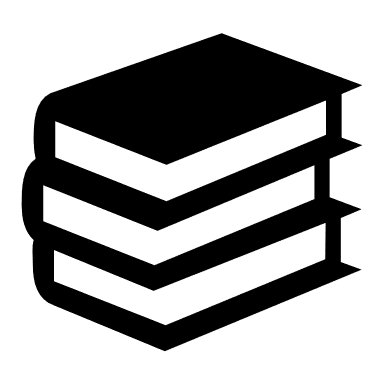 Decoding of keywords with etymology Teacher modelling subject specific vocabulary  Opportunities for group and independent reading of artist context pagesCritical analysis of artist’s work with guidance on writing an opinion Term 1 : Mini-project Substantive Knowledge:Researching effectively – the ability to explore the work of a range of artists, designers and craftspeople and draw inspiration from themExploring and communicating ideas using the work of others to develop and extend thinkingHaving the ability to discuss and compare the work of othersMaking informed decisions about when to apply appropriate techniques within their work, and developing this how ideas, feelings and meanings can be conveyed and interpreted in images, artefacts and productsHow images, artefacts and products relate to social, historical, vocational and cultural contexts Disciplinary Knowledge:The ability to record experiences and ideas in appropriate forms when undertaking research and gathering, selecting and organising visual, and other relevant information Exploring relevant resources – analysing, discussing and evaluating images, objects and products, making and recording independent judgements in visual and other forms Generating and exploring potential lines of enquiry using appropriate new media practices and techniques Applying knowledge and understanding in making artworks. Reviewing and modifying work and planning and developing ideas in the light of their own and others' evaluations Organising, selecting and communicating ideas, solutions and responses, and presenting them in a range of appropriate formsWorking both as individuals and in collaboration with others in a range of situations discussing the work of relevant artists using correct Art vocabulary Annotating and evaluating their own work in relation to their intentions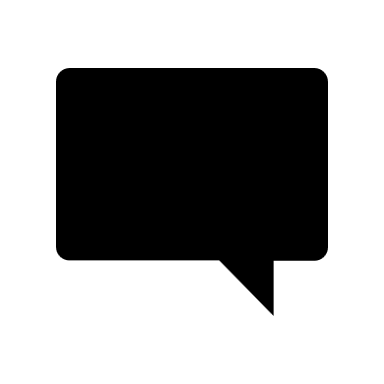 abstract, mono-printing, still life, composition, crop, enlarge, montage, design, point, tone, line, colour, response, context, Investigate, composition, primary & secondary sources, explore, experiment, photograph and record, identify, describe, analyse, compose, contextual, reflect, evaluate Term 1 : Mini-project Substantive Knowledge:Researching effectively – the ability to explore the work of a range of artists, designers and craftspeople and draw inspiration from themExploring and communicating ideas using the work of others to develop and extend thinkingHaving the ability to discuss and compare the work of othersMaking informed decisions about when to apply appropriate techniques within their work, and developing this how ideas, feelings and meanings can be conveyed and interpreted in images, artefacts and productsHow images, artefacts and products relate to social, historical, vocational and cultural contexts Disciplinary Knowledge:The ability to record experiences and ideas in appropriate forms when undertaking research and gathering, selecting and organising visual, and other relevant information Exploring relevant resources – analysing, discussing and evaluating images, objects and products, making and recording independent judgements in visual and other forms Generating and exploring potential lines of enquiry using appropriate new media practices and techniques Applying knowledge and understanding in making artworks. Reviewing and modifying work and planning and developing ideas in the light of their own and others' evaluations Organising, selecting and communicating ideas, solutions and responses, and presenting them in a range of appropriate formsWorking both as individuals and in collaboration with others in a range of situations discussing the work of relevant artists using correct Art vocabulary Annotating and evaluating their own work in relation to their intentions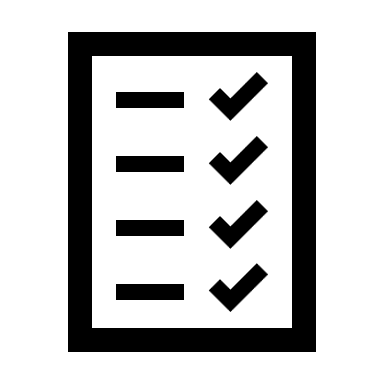 Student/teacher discussionPeer markingSelf-assessment Questioning Start and end of unit RAG rating  Term 1 : Mini-project Substantive Knowledge:Researching effectively – the ability to explore the work of a range of artists, designers and craftspeople and draw inspiration from themExploring and communicating ideas using the work of others to develop and extend thinkingHaving the ability to discuss and compare the work of othersMaking informed decisions about when to apply appropriate techniques within their work, and developing this how ideas, feelings and meanings can be conveyed and interpreted in images, artefacts and productsHow images, artefacts and products relate to social, historical, vocational and cultural contexts Disciplinary Knowledge:The ability to record experiences and ideas in appropriate forms when undertaking research and gathering, selecting and organising visual, and other relevant information Exploring relevant resources – analysing, discussing and evaluating images, objects and products, making and recording independent judgements in visual and other forms Generating and exploring potential lines of enquiry using appropriate new media practices and techniques Applying knowledge and understanding in making artworks. Reviewing and modifying work and planning and developing ideas in the light of their own and others' evaluations Organising, selecting and communicating ideas, solutions and responses, and presenting them in a range of appropriate formsWorking both as individuals and in collaboration with others in a range of situations discussing the work of relevant artists using correct Art vocabulary Annotating and evaluating their own work in relation to their intentions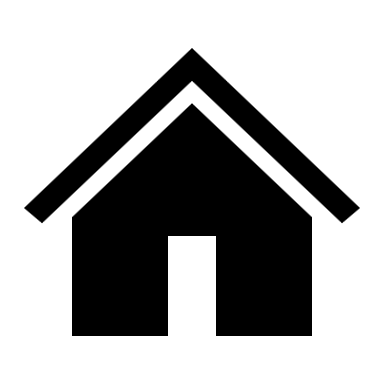 Create a mood board/mind-map relating to chosen theme Take 20 photographs relating to chosen themeExperiment and develop ideas from primary sourcesTwo artist research pages Experimental drawings connecting to theme Sketchbook consolidationHalf Term 1,2,3,and 4: Substantive Knowledge:Students will complete coursework ready for year 11. They will cover nutrients, how diets change depending on life stage, how having too much or too little of a nutrient can affect your health and finally, how cooking methods affect nutrition. This first stage of the course work is quite generic. In the second half, students will receive a brief and start planning dishes to suit this establishment. After proposing dishes, they will need to evaluate them to see how they meet the customers needs and write a time plan to follow in the practical exam. In the practical lessons, students will continue to practice the commodities from last term, there will be more focus on adapting dishes to suit different diets, such as vegan and vegetarian, as this will give them practice for their coursework.Disciplinary Knowledge:They will learn how to contextualise theory of the coursework into a real business which follows a brief. Students will learn how to structure responses to suit the marking criteria. This will involve students practicing analytical skills so they can identify key areas of the brief that needs to be discussed. They will also learn how to reason and explain in depth when writing their coursework pages. During practical, many skills will be practiced and developed from the first half of the year. Students will continue to perfect their knife, to include butchery and portioning of a chicken and filleting skills when using fish skills, trying new garnishes to test their ability. They will also enhance their skill set by learning to fillet a whole fish and use it, which encourages no waste. All of these skills will be needed in the practical exam as they are marked on how many cooking methods and skills they are able to conduct to a high standard.Decoding of keywordsOpportunities for extended knowledge theeoryHalf Term 1,2,3,and 4: Substantive Knowledge:Students will complete coursework ready for year 11. They will cover nutrients, how diets change depending on life stage, how having too much or too little of a nutrient can affect your health and finally, how cooking methods affect nutrition. This first stage of the course work is quite generic. In the second half, students will receive a brief and start planning dishes to suit this establishment. After proposing dishes, they will need to evaluate them to see how they meet the customers needs and write a time plan to follow in the practical exam. In the practical lessons, students will continue to practice the commodities from last term, there will be more focus on adapting dishes to suit different diets, such as vegan and vegetarian, as this will give them practice for their coursework.Disciplinary Knowledge:They will learn how to contextualise theory of the coursework into a real business which follows a brief. Students will learn how to structure responses to suit the marking criteria. This will involve students practicing analytical skills so they can identify key areas of the brief that needs to be discussed. They will also learn how to reason and explain in depth when writing their coursework pages. During practical, many skills will be practiced and developed from the first half of the year. Students will continue to perfect their knife, to include butchery and portioning of a chicken and filleting skills when using fish skills, trying new garnishes to test their ability. They will also enhance their skill set by learning to fillet a whole fish and use it, which encourages no waste. All of these skills will be needed in the practical exam as they are marked on how many cooking methods and skills they are able to conduct to a high standard.Nutrients, customer needs, dietary needs, age, gender, life stages, success factors, environmental factors, air miles, carbon footprint, seasonality, menu planning, suitability, allergy, autoimmune e disease, hygienic practice, no waste, linked dishes. Half Term 1,2,3,and 4: Substantive Knowledge:Students will complete coursework ready for year 11. They will cover nutrients, how diets change depending on life stage, how having too much or too little of a nutrient can affect your health and finally, how cooking methods affect nutrition. This first stage of the course work is quite generic. In the second half, students will receive a brief and start planning dishes to suit this establishment. After proposing dishes, they will need to evaluate them to see how they meet the customers needs and write a time plan to follow in the practical exam. In the practical lessons, students will continue to practice the commodities from last term, there will be more focus on adapting dishes to suit different diets, such as vegan and vegetarian, as this will give them practice for their coursework.Disciplinary Knowledge:They will learn how to contextualise theory of the coursework into a real business which follows a brief. Students will learn how to structure responses to suit the marking criteria. This will involve students practicing analytical skills so they can identify key areas of the brief that needs to be discussed. They will also learn how to reason and explain in depth when writing their coursework pages. During practical, many skills will be practiced and developed from the first half of the year. Students will continue to perfect their knife, to include butchery and portioning of a chicken and filleting skills when using fish skills, trying new garnishes to test their ability. They will also enhance their skill set by learning to fillet a whole fish and use it, which encourages no waste. All of these skills will be needed in the practical exam as they are marked on how many cooking methods and skills they are able to conduct to a high standard.Practical evaluation – suitability of dish Half Term 1,2,3,and 4: Substantive Knowledge:Students will complete coursework ready for year 11. They will cover nutrients, how diets change depending on life stage, how having too much or too little of a nutrient can affect your health and finally, how cooking methods affect nutrition. This first stage of the course work is quite generic. In the second half, students will receive a brief and start planning dishes to suit this establishment. After proposing dishes, they will need to evaluate them to see how they meet the customers needs and write a time plan to follow in the practical exam. In the practical lessons, students will continue to practice the commodities from last term, there will be more focus on adapting dishes to suit different diets, such as vegan and vegetarian, as this will give them practice for their coursework.Disciplinary Knowledge:They will learn how to contextualise theory of the coursework into a real business which follows a brief. Students will learn how to structure responses to suit the marking criteria. This will involve students practicing analytical skills so they can identify key areas of the brief that needs to be discussed. They will also learn how to reason and explain in depth when writing their coursework pages. During practical, many skills will be practiced and developed from the first half of the year. Students will continue to perfect their knife, to include butchery and portioning of a chicken and filleting skills when using fish skills, trying new garnishes to test their ability. They will also enhance their skill set by learning to fillet a whole fish and use it, which encourages no waste. All of these skills will be needed in the practical exam as they are marked on how many cooking methods and skills they are able to conduct to a high standard.Research, planning, purchasing. Half Term 1:  NEA folder:Substantive Knowledge:Researching contextual challengeJustifying a problemTarget users’ needsAnalysing existing productsDisciplinary Knowledge:Mind map all issues relating to the contextual challengeExplore the target users needs in a variety of waysAnalise a variety of existing products and establish key featuresTextbook guide reading to deepen knowledgeHalf Term 1:  NEA folder:Substantive Knowledge:Researching contextual challengeJustifying a problemTarget users’ needsAnalysing existing productsDisciplinary Knowledge:Mind map all issues relating to the contextual challengeExplore the target users needs in a variety of waysAnalise a variety of existing products and establish key featuresClient, Target user, Analysis, Research, Existing products Contextual challengeHalf Term 1:  NEA folder:Substantive Knowledge:Researching contextual challengeJustifying a problemTarget users’ needsAnalysing existing productsDisciplinary Knowledge:Mind map all issues relating to the contextual challengeExplore the target users needs in a variety of waysAnalise a variety of existing products and establish key featuresSections marked against the exam board response marking scheme.Half Term 1:  NEA folder:Substantive Knowledge:Researching contextual challengeJustifying a problemTarget users’ needsAnalysing existing productsDisciplinary Knowledge:Mind map all issues relating to the contextual challengeExplore the target users needs in a variety of waysAnalise a variety of existing products and establish key featuresRecall reading on revision guidesHalf Term 2: NEA folderSubstantive Knowledge:Writing a brief and specificationGenerating ideasDevelopment of ideaDisciplinary Knowledge:Complete a Brief and Specification based on the target users needs and all research done.Generate a range of ideas based on the constrictions of the specification.Justify a choice of design and develop the idea based on evaluation and feedback from the target user.Textbook guide reading to deepen knowledgeHalf Term 2: NEA folderSubstantive Knowledge:Writing a brief and specificationGenerating ideasDevelopment of ideaDisciplinary Knowledge:Complete a Brief and Specification based on the target users needs and all research done.Generate a range of ideas based on the constrictions of the specification.Justify a choice of design and develop the idea based on evaluation and feedback from the target user.Generated ideas, developmentSpecification. Evaluation FeedbackHalf Term 2: NEA folderSubstantive Knowledge:Writing a brief and specificationGenerating ideasDevelopment of ideaDisciplinary Knowledge:Complete a Brief and Specification based on the target users needs and all research done.Generate a range of ideas based on the constrictions of the specification.Justify a choice of design and develop the idea based on evaluation and feedback from the target user.Sections marked against the exam board response marking scheme.Half Term 2: NEA folderSubstantive Knowledge:Writing a brief and specificationGenerating ideasDevelopment of ideaDisciplinary Knowledge:Complete a Brief and Specification based on the target users needs and all research done.Generate a range of ideas based on the constrictions of the specification.Justify a choice of design and develop the idea based on evaluation and feedback from the target user.Recall reading on revision guidesHalf Term 1: Unit 6 , Know the attributes associated with successful sports leadershipSubstantive Knowledge:
Attributes of a sports leader
Skills:
Communication
organisation of equipment
knowledge
Qualities: 
AppearanceEnthusiasmConfidenceAdditional qualities: 
Leadership style
motivation
humour
personality

Responsibilities
professional conduct
health and safety
equality
insurance
child protectionLegal obligations
ethics and values
regulationsDisciplinary Knowledge:Explanation of the attributes and responsibilities that make a successful leader.Analysis of the attributes and responsibilities.Evaluation of 2x successful sports leaders.Pupils will use sources and sections of text to access information on the different topics.  Reading scenarios and applying knowledge to their coursework.Re-reading coursework for understanding and assessment.Half Term 1: Unit 6 , Know the attributes associated with successful sports leadershipSubstantive Knowledge:
Attributes of a sports leader
Skills:
Communication
organisation of equipment
knowledge
Qualities: 
AppearanceEnthusiasmConfidenceAdditional qualities: 
Leadership style
motivation
humour
personality

Responsibilities
professional conduct
health and safety
equality
insurance
child protectionLegal obligations
ethics and values
regulationsDisciplinary Knowledge:Explanation of the attributes and responsibilities that make a successful leader.Analysis of the attributes and responsibilities.Evaluation of 2x successful sports leaders.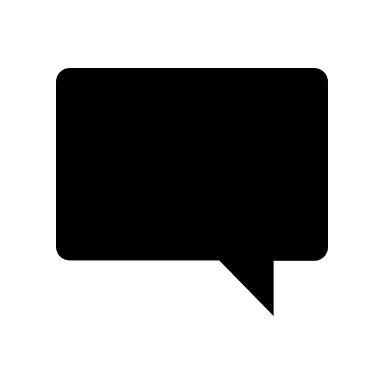 LeadershipAttributesSkillsResponsibilitiesDescribeEvaluateExplainSuccessfulComparecontrastHalf Term 1: Unit 6 , Know the attributes associated with successful sports leadershipSubstantive Knowledge:
Attributes of a sports leader
Skills:
Communication
organisation of equipment
knowledge
Qualities: 
AppearanceEnthusiasmConfidenceAdditional qualities: 
Leadership style
motivation
humour
personality

Responsibilities
professional conduct
health and safety
equality
insurance
child protectionLegal obligations
ethics and values
regulationsDisciplinary Knowledge:Explanation of the attributes and responsibilities that make a successful leader.Analysis of the attributes and responsibilities.Evaluation of 2x successful sports leaders.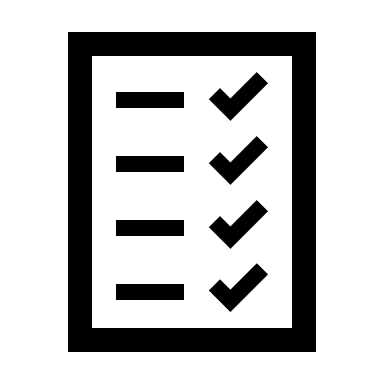 Coursework Half Term 1: Unit 6 , Know the attributes associated with successful sports leadershipSubstantive Knowledge:
Attributes of a sports leader
Skills:
Communication
organisation of equipment
knowledge
Qualities: 
AppearanceEnthusiasmConfidenceAdditional qualities: 
Leadership style
motivation
humour
personality

Responsibilities
professional conduct
health and safety
equality
insurance
child protectionLegal obligations
ethics and values
regulationsDisciplinary Knowledge:Explanation of the attributes and responsibilities that make a successful leader.Analysis of the attributes and responsibilities.Evaluation of 2x successful sports leaders.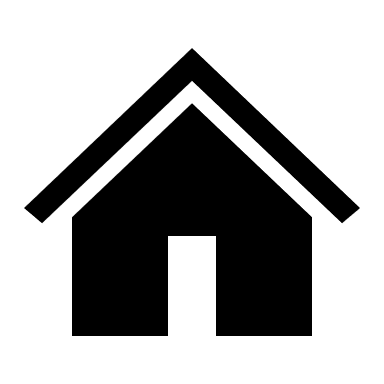 Research tasks and applying knowledge in lessons coursework.Half Term 2: Unit 6, Undertake the planning and leading of sports activities.Review the planning and leading of sports activities.Substantive Knowledge:PaticipantsAims and objectivesResourcesWarm up (pulse raiser, mobilise)
components of activityRisk assessmentCool downDemonstration Feedback
strengthsAreas for improvementTargets for developmentSMARTER targets
Development planDisciplinary Knowledge:Planning 2x leadership sessions
Demonstrating the attributes 
Completion of core responsibilities.
Evaluating their own performance.Pupils will use sources and sections of text to access information on the different topics.  Reading scenarios and applying knowledge to their coursework.Re-reading coursework for understanding and assessment.Half Term 2: Unit 6, Undertake the planning and leading of sports activities.Review the planning and leading of sports activities.Substantive Knowledge:PaticipantsAims and objectivesResourcesWarm up (pulse raiser, mobilise)
components of activityRisk assessmentCool downDemonstration Feedback
strengthsAreas for improvementTargets for developmentSMARTER targets
Development planDisciplinary Knowledge:Planning 2x leadership sessions
Demonstrating the attributes 
Completion of core responsibilities.
Evaluating their own performance.Session Plan
resourcesRisk assessmentHealth and safetyDemonstrationReviewEvaluatestrengthsDevelopmentHalf Term 2: Unit 6, Undertake the planning and leading of sports activities.Review the planning and leading of sports activities.Substantive Knowledge:PaticipantsAims and objectivesResourcesWarm up (pulse raiser, mobilise)
components of activityRisk assessmentCool downDemonstration Feedback
strengthsAreas for improvementTargets for developmentSMARTER targets
Development planDisciplinary Knowledge:Planning 2x leadership sessions
Demonstrating the attributes 
Completion of core responsibilities.
Evaluating their own performance.Coursework style scenariosHalf Term 2: Unit 6, Undertake the planning and leading of sports activities.Review the planning and leading of sports activities.Substantive Knowledge:PaticipantsAims and objectivesResourcesWarm up (pulse raiser, mobilise)
components of activityRisk assessmentCool downDemonstration Feedback
strengthsAreas for improvementTargets for developmentSMARTER targets
Development planDisciplinary Knowledge:Planning 2x leadership sessions
Demonstrating the attributes 
Completion of core responsibilities.
Evaluating their own performance.Research tasks and applying knowledge in lessons coursework.